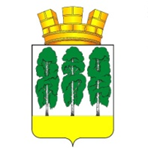 ГЛАВА ГОРОДСКОГО ПОСЕЛЕНИЯ БЕРЕЗОВОХАНТЫ-МАНСИЙСКОГО АВТОНОМНОГО ОКРУГА-ЮГРЫПОСТАНОВЛЕНИЕот  19.04.2021                                            	                                                                № 3пгт. БерезовоО назначении публичных слушаний  по проекту решения Совета депутатов городского поселения Березово «Об исполнении бюджета городского поселения Березово за 2020 год» На основании статьи 28 Федерального закона от 06 октября 2003 года          № 131-ФЗ «Об общих принципах организации местного самоуправления в Российской Федерации», статьи 9 устава городского поселения Березово, решений Совета депутатов городского поселения Березово от 28 сентября 2016 года № 186 «Об утверждении положения об отдельных вопросах организации и осуществления бюджетного процесса в городском поселении Берёзово», от 21 марта 2017 года № 48 «Об утверждении Порядка организации и проведения публичных слушаний в городском поселении Березово»:1. Назначить публичные слушания по проекту решения Совета депутатов городского поселения Березово «Об исполнении бюджета городского поселения Березово за 2020 год» внесенные по инициативе главы городского поселения Березово согласно приложению 1 к настоящему постановлению.2. Утвердить Порядок учета предложений по проекту решения Совета депутатов городского поселения Березово «Об исполнении бюджета городского поселения Березово за 2020 год» и участия граждан в его обсуждении согласно приложению 2 к настоящему постановлению.3. Утвердить состав организационного комитета по проведению публичных слушаний согласно приложению 3 к настоящему постановлению.4. Установить, что предложения по вопросу, указанному в пункте 1 настоящего постановления, направляются в Комитет по финансам администрации Березовского района, по адресу: пгт. Березово, ул. Астраханцева, д.54, каб. 313, или на электронный адрес: komfin@berezovo.ru до 07 мая 2021 года (включительно).5. В рамках публичных слушаний провести обсуждение по вопросу, указанному в пункте 1 настоящего постановления, 11 мая 2021 года с 18:05 часов по адресу: пгт. Березово, ул. Астраханцева, д. 54 (зал заседания, 4 этаж).6. Опубликовать настоящее постановление в газете «Вестник городского поселения Березово» и разместить на официальном веб-сайте органов местного самоуправления городского поселения Березово.7. Настоящее постановление вступает в силу после его подписания.8. Контроль за исполнением настоящего постановления возложить на заместителя главы Березовского района, председателя Комитета С.В. Ушарову.Глава городского поселения					  		         Д.С. ЧупровПриложение 1к проекту постановления главы городского поселения Березовоот 19.04.2021 № 3ПРОЕКТСОВЕТ ДЕПУТАТОВГОРОДСКОГО ПОСЕЛЕНИЯ БЕРЁЗОВОБерёзовского районаХанты-Мансийского автономного округа - ЮгрыРЕШЕНИЕот  _________2021 года		     	                                                                   № ____пгт. БерезовоОб исполнении бюджетагородского поселения Березово за 2020 годВ соответствии со статьей 264.6. Бюджетного кодекса Российской Федерации, Федеральным законом от 06 октября 2003 года № 131-ФЗ «Об общих принципах организации местного самоуправления в Российской Федерации», статьями 2, 24 устава городского поселения Березово, утвержденного решением Совета депутатов городского поселения Березово от 31 июля 2008 года № 148, положением об отдельных вопросах организации и осуществления бюджетного процесса в городском поселении Березово, утвержденным решением Совета депутатов городского поселения Березово от 28 сентября 2016 года № 186, заслушав отчет администрации Березовского района об исполнении бюджета городского поселения Березово за 2020 год, учитывая результаты публичных слушаний,Совет поселения РЕШИЛ:1. Утвердить отчет об исполнении бюджета городского поселения Березово за 2020 год по доходам в сумме 185 270,2 тыс. рублей, по расходам в сумме 177 395,7 тыс. рублей, с превышением расходов над доходами (дефицит бюджета) в сумме 7 874,5 тыс. рублей с показателями:- по доходам бюджета по кодам классификации доходов бюджета городского поселения Березово за 2020 год согласно приложению 1 к настоящему решению;- по источникам финансирования дефицита бюджета по кодам классификации источников финансирования дефицита бюджета городского поселения Березово за 2020 год согласно приложению 2 к настоящему решению;- по разделам, подразделам классификации расходов бюджета городского поселения Березово за 2020 год согласно приложению 3 к настоящему решению;- по разделам, подразделам, целевым статьям (муниципальным программам городского поселения Березово и непрограммным направлениям деятельности), видам расходов классификации расходов бюджета городского поселения Березово в ведомственной структуре расходов за 2020 год согласно приложению 4 к настоящему решению;- по использованию средств дорожного фонда городского поселения Березово за 2020 год согласно приложению 5 к настоящему решению.2. Опубликовать настоящее решение в газете «Вестник городского поселения Березово» и разместить на официальном веб-сайте городского поселения Березово.3. Настоящее решение вступает в силу после его подписания.Глава городского поселения Березово 						     		        Д.С. ЧупровПриложение 3 к решению Совета Депутатовгородского поселения Березовоот ___________2021 года №__ Распределение бюджетных ассигнований по разделам и подразделам классификации расходов бюджет городского поселения Березово за 2020 годПриложение 2к постановлению главы городского поселения Березово от 19.04.2021 № 3Порядокучета предложений по проекту решения Совета депутатов городского поселения Березово«Об исполнении бюджета городского поселения Березово за 2020 год» Порядок организации и проведения публичных слушаний в городском поселении Березово утвержден решением Совета депутатов городского поселения Березово от 21 марта 2017 года № 48.Участниками публичных слушаний по проекту решения Совета депутатов городского поселения Березово «Об исполнении бюджета городского поселения Березово за 2020 год» (далее – Проект решения об исполнении бюджета) могут быть все заинтересованные жители городского поселения Березово, эксперты, представители органов местного самоуправления, общественных объединений и иные лица, принимающие участие в публичных слушаниях.Предложения и замечания по вышеуказанному проекту решения об исполнении бюджета принимаются организационным комитетом по проведению публичных слушаний до 07 мая 2021 года со дня официального опубликования (обнародования) информационного сообщения о проведении публичных слушаний.Предложения и замечания по проекту об исполнении бюджета направляются в письменной форме или в форме электронного документа в организационный комитет по проведению публичных слушаний по адресу: 628140, Ханты-Мансийский автономный округ – Югра, пгт. Березово, ул. Астраханцева, д. 54, каб. 313, или на электронный адрес: komfin@berezovo.ru с указанием фамилии, имени, отчества (последнее – при наличии), даты рождения, адреса места жительства и контактного телефона жителя Березовского района, внесшего предложения по обсуждаемому проекту.Контактный телефон организационного комитета по проведению публичных слушаний 8 (34674) 2-17-38.	В рамках проведения публичных слушаний 11 мая 2021 года в 18-05 часов по местному времени состоится обсуждение проекта об исполнении бюджета по адресу: пгт. Березово, ул. Астраханцева, д. 54 (зал заседания, 4 этаж).	За один час до начала и на всем протяжении публичных слушаний организационный комитет по проведению публичных слушаний регистрирует участников публичных слушаний с указанием фамилии, имени, отчества, адреса места жительства, контактного телефона участника публичных слушаний.Приложение 3к постановлению главы городского поселения Березово от 19.04.2021 № 3Составорганизационного комитета по проведению публичных слушаний по проекту решения Совета депутатов городского поселения Березово«Об исполнении бюджета городского поселения Березово за 2020 год»Приложение 1                                                       к решению Совета депутатов городского поселения Березово                                          от ___  _____ 2021 года №___Приложение 1                                                       к решению Совета депутатов городского поселения Березово                                          от ___  _____ 2021 года №___ Исполнение по доходам бюджета городского поселения Березово за 2020 год по кодам классификации доходов  Исполнение по доходам бюджета городского поселения Березово за 2020 год по кодам классификации доходов  Исполнение по доходам бюджета городского поселения Березово за 2020 год по кодам классификации доходов  Исполнение по доходам бюджета городского поселения Березово за 2020 год по кодам классификации доходов  Исполнение по доходам бюджета городского поселения Березово за 2020 год по кодам классификации доходов  Исполнение по доходам бюджета городского поселения Березово за 2020 год по кодам классификации доходов  Исполнение по доходам бюджета городского поселения Березово за 2020 год по кодам классификации доходов тыс. рублейКодНаименование доходовНаименование доходовУточненный план на 2020 годИсполнено за 2020 годИсполнено за 2020 год% исполнения040 Администрация Березовского района040 Администрация Березовского района040 Администрация Березовского района      1 032,1              904,7              904,7              87,7   0401110501313000012004011105013130000120Доходы, получаемые в виде арендной платы за земельные участки, государственная собственность на которые не разграничена и которые расположены в границах городских поселений, а также средства от продажи права на заключение договоров аренды указанных земельных участков        1 013,0                885,6                885,6               87,4   0401140601313000043004011406013130000430Доходы от продажи земельных участков, государственная собственность на которые не разграничена и которые расположены в границах городских поселений            19,1                 19,1                 19,1              100,0   100 Управление Федерального казначейства по ХМАО-Югре100 Управление Федерального казначейства по ХМАО-Югре100 Управление Федерального казначейства по ХМАО-Югре    11 438,4         11 228,7         11 228,7              98,2   1001030223001000011010010302230010000110Доходы от уплаты акцизов на дизельное топливо, зачисляемые в консолидированные бюджеты субъектов Российской Федерации        5 371,2             5 179,1             5 179,1               96,4   1001030224101000011010010302241010000110Доходы от уплаты акцизов на моторные масла для дизельных и (или) карбюраторных (инжекторных) двигателей, зачисляемые в консолидированные бюджеты субъектов Российской Федерации            33,7                 37,0                 37,0              109,8   1001030225101000011010010302251010000110Доходы от уплаты акцизов на автомобильный бензин, производимый на территории Российской Федерации, зачисляемые в консолидированные бюджеты субъектов Российской Федерации        6 931,1             6 967,4             6 967,4              100,5   1001030226001000011010010302260010000110Доходы от уплаты акцизов на прямогонный бензин, производимый на территории Российской Федерации, зачисляемые в консолидированные бюджеты субъектов Российской Федерации-897,6 -954,8 -954,8            106,4   182 Управление Федеральной налоговой службы по ХМАО-Югре182 Управление Федеральной налоговой службы по ХМАО-Югре182 Управление Федеральной налоговой службы по ХМАО-Югре    41 061,0         42 016,6         42 016,6            102,3   1821010201001000011018210102010010000110Налог на доходы физических лиц с доходов, источником которых является налоговый агент, за исключением доходов, в отношении которых исчисление и уплата налога осуществляются в соответствии со статьями 227, 2271 и 228 Налогового кодекса Российской Федерации      32 661,0           34 189,1           34 189,1              104,7   1821010202001000011018210102020010000110Налог на доходы физических лиц с доходов, полученных от осуществления деятельности физическими лицами, зарегистрированными в качестве индивидуальных предпринимателей, нотариусов, занимающихся частной практикой, адвокатов, учредивших адвокатские кабинеты, и других лиц, занимающихся частной практикой в соответствии со статьей 227 Налогового кодекса Российской Федерации                -     -16,2 -16,2  X 1821010203001000011018210102030010000110Налог на доходы физических лиц с доходов, полученных физическими лицами в соответствии со статьей 228 Налогового Кодекса Российской Федерации            61,3                 64,0                 64,0              104,4   1821060103013000011018210601030130000110Налог на имущество физических лиц, взимаемый по ставкам, применяемым к объектам налогообложения, расположенным в границах городских поселений         2 202,0             2 310,4             2 310,4              104,9   1821060401102000011018210604011020000110Транспортный налог с организаций           105,3                106,9                106,9              101,5   1821060401202000011018210604012020000110Транспортный налог с физических лиц           271,0                280,5                280,5              103,5   1821060603313000011018210606033130000110Земельный налог с организаций, обладающих земельным участком, расположенным в границах городских поселений         4 870,4             4 228,5             4 228,5               86,8   1821060604313000011018210606043130000110Земельный налог с физических лиц, обладающих земельным участком, расположенным в границах городских поселений           890,0                853,4                853,4               95,9   580 Департамент внутренней политики Ханты-Мансийского автономного округа - Югры580 Департамент внутренней политики Ханты-Мансийского автономного округа - Югры580 Департамент внутренней политики Ханты-Мансийского автономного округа - Югры            24,0                 24,0                 24,0              100,0   5801160201002000014058011602010020000140Административные штрафы, установленные законами субъектов РФ об административных правонарушениях, за нарушение законов иных нормативных правовых актов субъектов РФ            24,0                 24,0                 24,0              100,0   652 Администрация Березовского района652 Администрация Березовского района652 Администрация Березовского района  131 495,9       131 096,2       131 096,2              99,7   6521110503513000012065211105035130000120Доходы от сдачи в аренду имущества, находящегося в оперативном управлении органов управления городских поселений и созданных ими учреждений (за исключением имущества муниципальных бюджетных и автономных учреждений)            22,4                 24,0                 24,0              107,1   6521110904513000012065211109045130000120Прочие поступления от использования имущества, находящегося в собственности городских поселений (за исключением имущества муниципальных бюджетных и автономных учреждений, а также имущества муниципальных унитарных предприятий, в том числе казенных)           556,8                556,8                556,8              100,0   6521130299513000013065211302995130000130Прочие доходы от компенсации затрат бюджетов городских поселений           245,6                245,7                245,7              100,0   6521160701013000014065211607010130000140Штрафы, неустойки, пени, уплаченные в случае просрочки исполнения поставщиком (подрядчиком, исполнителем) обязательств, предусмотренных муниципальным контрактом, заключенным муниципальным органом, казенным учреждением городского поселения            19,8                 19,8                 19,8              100,0   6522021500113000015065220215001130000150Дотации бюджетам городских поселений на выравнивание бюджетной обеспеченности      50 050,5           50 050,5           50 050,5              100,0   6522024516013000015065220245160130000150Межбюджетные трансферты, передаваемые бюджетам городских поселений для компенсации дополнительных расходов, возникших в результате решений, принятых органами власти другого уровня           829,0                829,0                829,0              100,0   6522024999913000015065220249999130000150Прочие межбюджетные трансферты, передаваемые бюджетам городских поселений      79 762,6           79 361,2           79 361,2               99,5   6522070503013000015065220705030130000150Прочие безвозмездные поступления в бюджеты городских поселений              9,2                   9,2                   9,2              100,0   Итого:Итого:185 051,4185 270,2185 270,2100,1Приложение 2 к решению Совета депутатовгородского поселения Березово от __ ______ 2021 года №__Приложение 2 к решению Совета депутатовгородского поселения Березово от __ ______ 2021 года №__Приложение 2 к решению Совета депутатовгородского поселения Березово от __ ______ 2021 года №__Приложение 2 к решению Совета депутатовгородского поселения Березово от __ ______ 2021 года №__Приложение 2 к решению Совета депутатовгородского поселения Березово от __ ______ 2021 года №__Приложение 2 к решению Совета депутатовгородского поселения Березово от __ ______ 2021 года №__Приложение 2 к решению Совета депутатовгородского поселения Березово от __ ______ 2021 года №__Приложение 2 к решению Совета депутатовгородского поселения Березово от __ ______ 2021 года №__Приложение 2 к решению Совета депутатовгородского поселения Березово от __ ______ 2021 года №__Приложение 2 к решению Совета депутатовгородского поселения Березово от __ ______ 2021 года №__Приложение 2 к решению Совета депутатовгородского поселения Березово от __ ______ 2021 года №__Приложение 2 к решению Совета депутатовгородского поселения Березово от __ ______ 2021 года №__Приложение 2 к решению Совета депутатовгородского поселения Березово от __ ______ 2021 года №__Приложение 2 к решению Совета депутатовгородского поселения Березово от __ ______ 2021 года №__Приложение 2 к решению Совета депутатовгородского поселения Березово от __ ______ 2021 года №__Приложение 2 к решению Совета депутатовгородского поселения Березово от __ ______ 2021 года №__Приложение 2 к решению Совета депутатовгородского поселения Березово от __ ______ 2021 года №__Приложение 2 к решению Совета депутатовгородского поселения Березово от __ ______ 2021 года №__Приложение 2 к решению Совета депутатовгородского поселения Березово от __ ______ 2021 года №__Приложение 2 к решению Совета депутатовгородского поселения Березово от __ ______ 2021 года №__Приложение 2 к решению Совета депутатовгородского поселения Березово от __ ______ 2021 года №__Приложение 2 к решению Совета депутатовгородского поселения Березово от __ ______ 2021 года №__Приложение 2 к решению Совета депутатовгородского поселения Березово от __ ______ 2021 года №__Приложение 2 к решению Совета депутатовгородского поселения Березово от __ ______ 2021 года №__Приложение 2 к решению Совета депутатовгородского поселения Березово от __ ______ 2021 года №__Приложение 2 к решению Совета депутатовгородского поселения Березово от __ ______ 2021 года №__Приложение 2 к решению Совета депутатовгородского поселения Березово от __ ______ 2021 года №__Приложение 2 к решению Совета депутатовгородского поселения Березово от __ ______ 2021 года №__Источникивнутреннего финансирования дефицита бюджета городского поселения Березово за 2020 год по кодам классификации источников финансирования дефицита бюджетаИсточникивнутреннего финансирования дефицита бюджета городского поселения Березово за 2020 год по кодам классификации источников финансирования дефицита бюджетаИсточникивнутреннего финансирования дефицита бюджета городского поселения Березово за 2020 год по кодам классификации источников финансирования дефицита бюджетаИсточникивнутреннего финансирования дефицита бюджета городского поселения Березово за 2020 год по кодам классификации источников финансирования дефицита бюджетаИсточникивнутреннего финансирования дефицита бюджета городского поселения Березово за 2020 год по кодам классификации источников финансирования дефицита бюджетаИсточникивнутреннего финансирования дефицита бюджета городского поселения Березово за 2020 год по кодам классификации источников финансирования дефицита бюджетаИсточникивнутреннего финансирования дефицита бюджета городского поселения Березово за 2020 год по кодам классификации источников финансирования дефицита бюджетаИсточникивнутреннего финансирования дефицита бюджета городского поселения Березово за 2020 год по кодам классификации источников финансирования дефицита бюджетаИсточникивнутреннего финансирования дефицита бюджета городского поселения Березово за 2020 год по кодам классификации источников финансирования дефицита бюджетаИсточникивнутреннего финансирования дефицита бюджета городского поселения Березово за 2020 год по кодам классификации источников финансирования дефицита бюджетаИсточникивнутреннего финансирования дефицита бюджета городского поселения Березово за 2020 год по кодам классификации источников финансирования дефицита бюджетаИсточникивнутреннего финансирования дефицита бюджета городского поселения Березово за 2020 год по кодам классификации источников финансирования дефицита бюджетатыс.руб.тыс.руб.тыс.руб.Наименование кодов групп, подгрупп, статей, видам источников финансирования дефицитов бюджетов классификации операций сектора государственного управления, относящихся к источникам финансирования дефицита бюджетаНаименование кодов групп, подгрупп, статей, видам источников финансирования дефицитов бюджетов классификации операций сектора государственного управления, относящихся к источникам финансирования дефицита бюджетаНаименование кодов групп, подгрупп, статей, видам источников финансирования дефицитов бюджетов классификации операций сектора государственного управления, относящихся к источникам финансирования дефицита бюджетаНаименование кодов групп, подгрупп, статей, видам источников финансирования дефицитов бюджетов классификации операций сектора государственного управления, относящихся к источникам финансирования дефицита бюджетаНаименование кодов групп, подгрупп, статей, видам источников финансирования дефицитов бюджетов классификации операций сектора государственного управления, относящихся к источникам финансирования дефицита бюджетаКодКодКодКодКодКодУточненный план на 2020 годУточненный план на 2020 годИсполнено за 2020 год% исполнения652 Администрация Березовского района652 Администрация Березовского района652 Администрация Березовского района652 Администрация Березовского района652 Администрация Березовского района050.00.00.00.00.00.0000.000050.00.00.00.00.00.0000.000050.00.00.00.00.00.0000.000050.00.00.00.00.00.0000.000050.00.00.00.00.00.0000.000050.00.00.00.00.00.0000.000     4 299,9        4 299,9   -    7 874,5   -183,1Увеличение прочих остатков денежных средств бюджетов муниципальных районовУвеличение прочих остатков денежных средств бюджетов муниципальных районовУвеличение прочих остатков денежных средств бюджетов муниципальных районовУвеличение прочих остатков денежных средств бюджетов муниципальных районовУвеличение прочих остатков денежных средств бюджетов муниципальных районов050.01.05.02.01.05.0000.510050.01.05.02.01.05.0000.510050.01.05.02.01.05.0000.510050.01.05.02.01.05.0000.510050.01.05.02.01.05.0000.510050.01.05.02.01.05.0000.510                    -                         -          12 174,4   XУменьшение прочих остатков денежных средств бюджетов муниципальных районовУменьшение прочих остатков денежных средств бюджетов муниципальных районовУменьшение прочих остатков денежных средств бюджетов муниципальных районовУменьшение прочих остатков денежных средств бюджетов муниципальных районовУменьшение прочих остатков денежных средств бюджетов муниципальных районов050.01.05.02.01.05.0000.610050.01.05.02.01.05.0000.610050.01.05.02.01.05.0000.610050.01.05.02.01.05.0000.610050.01.05.02.01.05.0000.610050.01.05.02.01.05.0000.610     4 299,9        4 299,9          4 299,9   100,0Источники финансирования дефицита бюджетаИсточники финансирования дефицита бюджетаИсточники финансирования дефицита бюджетаИсточники финансирования дефицита бюджетаИсточники финансирования дефицита бюджетаВсего:Всего:Всего:Всего:Всего:Всего:      4 299,9         4 299,9   -    7 874,5   -183,1Наименование показателяРЗПРИсполнено за 2019 годУточненный план                 на 2020 год  Исполнено за 2020 годПроцент исполненияОБЩЕГОСУДАРСТВЕННЫЕ ВОПРОСЫ118 488,8020 684,1020 094,4097,1Функционирование высшего должностного лица субъекта Российской Федерации и муниципального образования01022 328,1 2 089,1 2 061,5 98,7Функционирование Правительства Российской Федерации, высших исполнительных органов государственной власти субъектов Российской Федерации, местных администраций01040,0 0,0 0,0 0,0Обеспечение деятельности финансовых, налоговых и таможенных органов и органов финансового (финансово-бюджетного) надзора010648,8 67,1 67,1 100,0Обеспечение проведение выборов и референдумов0107297,3 0,0 0,0 0,0Другие общегосударственные вопросы01110,0 300,0 0,0 0,0Другие общегосударственные вопросы011315 814,6 18 227,9 17 965,8 98,6НАЦИОНАЛЬНАЯ БЕЗОПАСНОСТЬ И ПРАВООХРАНИТЕЛЬНАЯ ДЕЯТЕЛЬНОСТЬ031 622,21 476,41 470,899,6Защита населения и территории от чрезвычайных ситуаций природного и техногенного характера, гражданская оборона03091 590,0 1 441,0 1 441,0 100,0Другие вопросы в области национальной безопасности и правоохранительной деятельности031432,2 35,4 29,8 84,2НАЦИОНАЛЬНАЯ ЭКОНОМИКА04102 711,6 83 212,1 80 908,1 97,2Общеэкономические вопросы04016 205,1 6 717,9 6 194,6 92,2Транспорт04085 124,9 6 300,0 5 774,9 91,7Дорожное хозяйство(дорожные фонды)040985 426,0 58 304,5 57 127,3 98,0Связь и информатика041071,8 83,2 80,5 96,8Другие вопросы в области национальной экономики04125 883,8 11 806,5 11 730,8 99,4ЖИЛИЩНО-КОММУНАЛЬНОЕ ХОЗЯЙСТВО0560 510,283 326,574 270,289,1Жилищное хозяйство05011 325,4 10 801,1 2 625,0 24,3Коммунальное хозяйство050240 844,3 36 763,3 36 742,4 99,9Благоустройство050318 340,5 35 762,1 34 902,8 97,6КУЛЬТУРА И КИНЕМАТОГРАФИЯ081 000,0 470,7 470,7 100,0Культура08011 000,0 470,7 470,7 100,0СОЦИАЛЬНАЯ ПОЛИТИКА10181,4 181,5 181,5 100,0Пенсионное обеспечение1001181,4 181,5 181,5 100,0Всего расходов184 514,2189 351,3177 395,793,7 Приложение 4                                                                                                                                                               к решению Совета депутатов                                                                                                                                                           городского поселения Березово                                                                                                                                                     от _____________2021 года №___                                    Ведомственная структура расходов бюджета городского поселения Березово на 2020 год Приложение 4                                                                                                                                                               к решению Совета депутатов                                                                                                                                                           городского поселения Березово                                                                                                                                                     от _____________2021 года №___                                    Ведомственная структура расходов бюджета городского поселения Березово на 2020 год Приложение 4                                                                                                                                                               к решению Совета депутатов                                                                                                                                                           городского поселения Березово                                                                                                                                                     от _____________2021 года №___                                    Ведомственная структура расходов бюджета городского поселения Березово на 2020 год Приложение 4                                                                                                                                                               к решению Совета депутатов                                                                                                                                                           городского поселения Березово                                                                                                                                                     от _____________2021 года №___                                    Ведомственная структура расходов бюджета городского поселения Березово на 2020 год Приложение 4                                                                                                                                                               к решению Совета депутатов                                                                                                                                                           городского поселения Березово                                                                                                                                                     от _____________2021 года №___                                    Ведомственная структура расходов бюджета городского поселения Березово на 2020 год Приложение 4                                                                                                                                                               к решению Совета депутатов                                                                                                                                                           городского поселения Березово                                                                                                                                                     от _____________2021 года №___                                    Ведомственная структура расходов бюджета городского поселения Березово на 2020 год Приложение 4                                                                                                                                                               к решению Совета депутатов                                                                                                                                                           городского поселения Березово                                                                                                                                                     от _____________2021 года №___                                    Ведомственная структура расходов бюджета городского поселения Березово на 2020 год Приложение 4                                                                                                                                                               к решению Совета депутатов                                                                                                                                                           городского поселения Березово                                                                                                                                                     от _____________2021 года №___                                    Ведомственная структура расходов бюджета городского поселения Березово на 2020 год Приложение 4                                                                                                                                                               к решению Совета депутатов                                                                                                                                                           городского поселения Березово                                                                                                                                                     от _____________2021 года №___                                    Ведомственная структура расходов бюджета городского поселения Березово на 2020 год Приложение 4                                                                                                                                                               к решению Совета депутатов                                                                                                                                                           городского поселения Березово                                                                                                                                                     от _____________2021 года №___                                    Ведомственная структура расходов бюджета городского поселения Березово на 2020 год Приложение 4                                                                                                                                                               к решению Совета депутатов                                                                                                                                                           городского поселения Березово                                                                                                                                                     от _____________2021 года №___                                    Ведомственная структура расходов бюджета городского поселения Березово на 2020 год Приложение 4                                                                                                                                                               к решению Совета депутатов                                                                                                                                                           городского поселения Березово                                                                                                                                                     от _____________2021 года №___                                    Ведомственная структура расходов бюджета городского поселения Березово на 2020 год Приложение 4                                                                                                                                                               к решению Совета депутатов                                                                                                                                                           городского поселения Березово                                                                                                                                                     от _____________2021 года №___                                    Ведомственная структура расходов бюджета городского поселения Березово на 2020 год Приложение 4                                                                                                                                                               к решению Совета депутатов                                                                                                                                                           городского поселения Березово                                                                                                                                                     от _____________2021 года №___                                    Ведомственная структура расходов бюджета городского поселения Березово на 2020 год Приложение 4                                                                                                                                                               к решению Совета депутатов                                                                                                                                                           городского поселения Березово                                                                                                                                                     от _____________2021 года №___                                    Ведомственная структура расходов бюджета городского поселения Березово на 2020 год Приложение 4                                                                                                                                                               к решению Совета депутатов                                                                                                                                                           городского поселения Березово                                                                                                                                                     от _____________2021 года №___                                    Ведомственная структура расходов бюджета городского поселения Березово на 2020 год                         тыс. руб.                         тыс. руб.                         тыс. руб.                         тыс. руб.                         тыс. руб.                         тыс. руб.                         тыс. руб.                         тыс. руб.                         тыс. руб.                         тыс. руб.                         тыс. руб.                         тыс. руб.                         тыс. руб.НаименованиеНаименованиеНаименованиеПППППППРЦСРВРСуммаКассовый Расход% Исполненияадминистрация Березовского районаадминистрация Березовского районаадминистрация Березовского района652189 351,3177 395,793,7Общегосударственные вопросыОбщегосударственные вопросыОбщегосударственные вопросы6520120 684,120 094,497,1Функционирование высшего должностного лица субъекта Российской Федерации и муниципального образованияФункционирование высшего должностного лица субъекта Российской Федерации и муниципального образованияФункционирование высшего должностного лица субъекта Российской Федерации и муниципального образования65201022 089,12 061,598,7Непрограммные расходыНепрограммные расходыНепрограммные расходы6520102502 089,12 061,598,7Непрограммное направление деятельности "Исполнение отдельных расходных обязательств городского поселения Березово"Непрограммное направление деятельности "Исполнение отдельных расходных обязательств городского поселения Березово"Непрограммное направление деятельности "Исполнение отдельных расходных обязательств городского поселения Березово"6520102500032 089,12 061,598,7Глава муниципального образованияГлава муниципального образованияГлава муниципального образования652010250003020302 089,12 061,598,7Расходы на выплаты персоналу в целях обеспечения выполнения функций государственными (муниципальными) органами, казенными учреждениями, органами управления государственными внебюджетными фондамиРасходы на выплаты персоналу в целях обеспечения выполнения функций государственными (муниципальными) органами, казенными учреждениями, органами управления государственными внебюджетными фондамиРасходы на выплаты персоналу в целях обеспечения выполнения функций государственными (муниципальными) органами, казенными учреждениями, органами управления государственными внебюджетными фондами652010250003020301002 089,12 061,598,7Расходы на выплаты персоналу государственных (муниципальных) органовРасходы на выплаты персоналу государственных (муниципальных) органовРасходы на выплаты персоналу государственных (муниципальных) органов652010250003020301202 089,12 061,598,7Обеспечение деятельности финансовых, налоговых и таможенных органов и органов финансового (финансово-бюджетного) надзораОбеспечение деятельности финансовых, налоговых и таможенных органов и органов финансового (финансово-бюджетного) надзораОбеспечение деятельности финансовых, налоговых и таможенных органов и органов финансового (финансово-бюджетного) надзора652010667,167,1100,0Непрограммные расходыНепрограммные расходыНепрограммные расходы65201065067,167,1100,0Непрограммное направление деятельности "Исполнение отдельных расходных обязательств городского поселения Березово"Непрограммное направление деятельности "Исполнение отдельных расходных обязательств городского поселения Березово"Непрограммное направление деятельности "Исполнение отдельных расходных обязательств городского поселения Березово"65201065000367,167,1100,0Иные межбюджетные трансферты из бюджетов городских, сельских поселений в бюджет муниципального района на осуществление полномочий по решению вопросов местного значенияИные межбюджетные трансферты из бюджетов городских, сельских поселений в бюджет муниципального района на осуществление полномочий по решению вопросов местного значенияИные межбюджетные трансферты из бюджетов городских, сельских поселений в бюджет муниципального района на осуществление полномочий по решению вопросов местного значения6520106500038902067,167,1100,0Межбюджетные трансфертыМежбюджетные трансфертыМежбюджетные трансферты6520106500038902050067,167,1100,0Иные межбюджетные трансфертыИные межбюджетные трансфертыИные межбюджетные трансферты6520106500038902054067,167,1100,0Резервные фондыРезервные фондыРезервные фонды6520111300,00,00,0Непрограммные расходыНепрограммные расходыНепрограммные расходы652011150300,00,00,0Непрограммное направление деятельности "Исполнение отдельных расходных обязательств Березовского района"Непрограммное направление деятельности "Исполнение отдельных расходных обязательств Березовского района"Непрограммное направление деятельности "Исполнение отдельных расходных обязательств Березовского района"652011150001300,00,00,0Управление Резервным фондомУправление Резервным фондомУправление Резервным фондом65201115000122020300,00,00,0Иные бюджетные ассигнованияИные бюджетные ассигнованияИные бюджетные ассигнования65201115000122020800300,00,00,0Резервные средстваРезервные средстваРезервные средства65201115000122020870300,00,00,0Другие общегосударственные вопросыДругие общегосударственные вопросыДругие общегосударственные вопросы652011318 227,917 965,898,6Муниципальная программа "Благоустройство территории городского поселения Берёзово"Муниципальная программа "Благоустройство территории городского поселения Берёзово"Муниципальная программа "Благоустройство территории городского поселения Берёзово"65201133817 768,017 546,698,8Обеспечение исполнения полномочий МКУ "ХЭС АГПБ"Обеспечение исполнения полномочий МКУ "ХЭС АГПБ"Обеспечение исполнения полномочий МКУ "ХЭС АГПБ"652011338717 768,017 546,698,8Основное мероприятие "Обеспечение функций и полномочий МКУ "ХЭС АГПБ"Основное мероприятие "Обеспечение функций и полномочий МКУ "ХЭС АГПБ"Основное мероприятие "Обеспечение функций и полномочий МКУ "ХЭС АГПБ"65201133870117 768,017 546,698,8Расходы на обеспечение деятельности (оказание услуг) муниципальных учрежденийРасходы на обеспечение деятельности (оказание услуг) муниципальных учрежденийРасходы на обеспечение деятельности (оказание услуг) муниципальных учреждений6520113387010059016 467,916 246,698,7Расходы на выплаты персоналу в целях обеспечения выполнения функций государственными (муниципальными) органами, казенными учреждениями, органами управления государственными внебюджетными фондамиРасходы на выплаты персоналу в целях обеспечения выполнения функций государственными (муниципальными) органами, казенными учреждениями, органами управления государственными внебюджетными фондамиРасходы на выплаты персоналу в целях обеспечения выполнения функций государственными (муниципальными) органами, казенными учреждениями, органами управления государственными внебюджетными фондами6520113387010059010012 463,212 320,698,9Расходы на выплаты персоналу казенных учрежденийРасходы на выплаты персоналу казенных учрежденийРасходы на выплаты персоналу казенных учреждений6520113387010059011012 463,212 320,698,9Закупка товаров, работ и услуг для обеспечения государственных (муниципальных) нуждЗакупка товаров, работ и услуг для обеспечения государственных (муниципальных) нуждЗакупка товаров, работ и услуг для обеспечения государственных (муниципальных) нужд652011338701005902003 734,73 656,097,9Иные закупки товаров, работ и услуг для обеспечения государственных (муниципальных) нуждИные закупки товаров, работ и услуг для обеспечения государственных (муниципальных) нуждИные закупки товаров, работ и услуг для обеспечения государственных (муниципальных) нужд652011338701005902403 734,73 656,097,9Иные бюджетные ассигнованияИные бюджетные ассигнованияИные бюджетные ассигнования65201133870100590800270,0270,0100,0Уплата налогов, сборов и иных платежейУплата налогов, сборов и иных платежейУплата налогов, сборов и иных платежей65201133870100590850270,0270,0100,0Иные межбюджетные трансферты на финансирование наказов избирателей депутатам Думы Ханты-Мансийского автономного округа - ЮгрыИные межбюджетные трансферты на финансирование наказов избирателей депутатам Думы Ханты-Мансийского автономного округа - ЮгрыИные межбюджетные трансферты на финансирование наказов избирателей депутатам Думы Ханты-Мансийского автономного округа - Югры652011338701851601 300,01 300,0100,0Закупка товаров, работ и услуг для обеспечения государственных (муниципальных) нуждЗакупка товаров, работ и услуг для обеспечения государственных (муниципальных) нуждЗакупка товаров, работ и услуг для обеспечения государственных (муниципальных) нужд652011338701851602001 300,01 300,0100,0Иные закупки товаров, работ и услуг для обеспечения государственных (муниципальных) нуждИные закупки товаров, работ и услуг для обеспечения государственных (муниципальных) нуждИные закупки товаров, работ и услуг для обеспечения государственных (муниципальных) нужд652011338701851602401 300,01 300,0100,0Непрограммные расходыНепрограммные расходыНепрограммные расходы652011350460,0419,291,1Непрограммное направление деятельности "Исполнение отдельных расходных обязательств городского поселения Березово"Непрограммное направление деятельности "Исполнение отдельных расходных обязательств городского поселения Березово"Непрограммное направление деятельности "Исполнение отдельных расходных обязательств городского поселения Березово"652011350003460,0419,291,1Прочие расходы органов местного самоуправленияПрочие расходы органов местного самоуправленияПрочие расходы органов местного самоуправления65201135000302400460,0419,291,1Закупка товаров, работ и услуг для обеспечения государственных (муниципальных) нуждЗакупка товаров, работ и услуг для обеспечения государственных (муниципальных) нуждЗакупка товаров, работ и услуг для обеспечения государственных (муниципальных) нужд65201135000302400200385,0344,289,4Иные закупки товаров, работ и услуг для обеспечения государственных (муниципальных) нуждИные закупки товаров, работ и услуг для обеспечения государственных (муниципальных) нуждИные закупки товаров, работ и услуг для обеспечения государственных (муниципальных) нужд65201135000302400240385,0344,289,4Иные бюджетные ассигнованияИные бюджетные ассигнованияИные бюджетные ассигнования6520113500030240080075,075,0100,0Исполнение судебных актовИсполнение судебных актовИсполнение судебных актов6520113500030240083050,050,0100,0Уплата налогов, сборов и иных платежейУплата налогов, сборов и иных платежейУплата налогов, сборов и иных платежей6520113500030240085025,025,0100,0Национальная безопасность и правоохранительная деятельностьНациональная безопасность и правоохранительная деятельностьНациональная безопасность и правоохранительная деятельность652031 476,41 470,899,6Защита населения и территории от чрезвычайных ситуаций природного и техногенного характера, гражданская оборонаЗащита населения и территории от чрезвычайных ситуаций природного и техногенного характера, гражданская оборонаЗащита населения и территории от чрезвычайных ситуаций природного и техногенного характера, гражданская оборона65203091 441,01 441,0100,0Муниципальная программа "Защита населения и территорий от чрезвычайных ситуаций, обеспечение пожарной безопасности в городском поселении Берёзово"Муниципальная программа "Защита населения и территорий от чрезвычайных ситуаций, обеспечение пожарной безопасности в городском поселении Берёзово"Муниципальная программа "Защита населения и территорий от чрезвычайных ситуаций, обеспечение пожарной безопасности в городском поселении Берёзово"6520309341 441,01 441,0100,0Подпрограмма "Укрепление пожарной безопасности"Подпрограмма "Укрепление пожарной безопасности"Подпрограмма "Укрепление пожарной безопасности"65203093411 441,01 441,0100,0Основное мероприятие "Повышение уровня пожарной безопасности в городском поселении Березово"Основное мероприятие "Повышение уровня пожарной безопасности в городском поселении Березово"Основное мероприятие "Повышение уровня пожарной безопасности в городском поселении Березово"6520309341011 441,01 441,0100,0Реализация мероприятий (в случае если не предусмотрено по обособленным направлениям расходов)Реализация мероприятий (в случае если не предусмотрено по обособленным направлениям расходов)Реализация мероприятий (в случае если не предусмотрено по обособленным направлениям расходов)652030934101999901 441,01 441,0100,0Закупка товаров, работ и услуг для обеспечения государственных (муниципальных) нуждЗакупка товаров, работ и услуг для обеспечения государственных (муниципальных) нуждЗакупка товаров, работ и услуг для обеспечения государственных (муниципальных) нужд652030934101999902001 441,01 441,0100,0Иные закупки товаров, работ и услуг для обеспечения государственных (муниципальных) нуждИные закупки товаров, работ и услуг для обеспечения государственных (муниципальных) нуждИные закупки товаров, работ и услуг для обеспечения государственных (муниципальных) нужд652030934101999902401 441,01 441,0100,0Другие вопросы в области национальной безопасности и правоохранительной деятельностиДругие вопросы в области национальной безопасности и правоохранительной деятельностиДругие вопросы в области национальной безопасности и правоохранительной деятельности652031435,429,884,1Муниципальная программа "Профилактика правонарушений и обеспечение отдельных прав граждан в городском поселении Берёзово"Муниципальная программа "Профилактика правонарушений и обеспечение отдельных прав граждан в городском поселении Берёзово"Муниципальная программа "Профилактика правонарушений и обеспечение отдельных прав граждан в городском поселении Берёзово"65203143335,429,884,1Подпрограмма "Профилактика правонарушений"Подпрограмма "Профилактика правонарушений"Подпрограмма "Профилактика правонарушений"652031433135,429,884,1Основное мероприятие "Создание условий для деятельности народных дружин"Основное мероприятие "Создание условий для деятельности народных дружин"Основное мероприятие "Создание условий для деятельности народных дружин"65203143310135,429,884,1Субсидии  для создания условий для деятельности народных дружинСубсидии  для создания условий для деятельности народных дружинСубсидии  для создания условий для деятельности народных дружин6520314331018230023,823,8100,0Расходы на выплаты персоналу в целях обеспечения выполнения функций государственными (муниципальными) органами, казенными учреждениями, органами управления государственными внебюджетными фондамиРасходы на выплаты персоналу в целях обеспечения выполнения функций государственными (муниципальными) органами, казенными учреждениями, органами управления государственными внебюджетными фондамиРасходы на выплаты персоналу в целях обеспечения выполнения функций государственными (муниципальными) органами, казенными учреждениями, органами управления государственными внебюджетными фондами6520314331018230010021,921,9100,0Расходы на выплаты персоналу государственных (муниципальных) органовРасходы на выплаты персоналу государственных (муниципальных) органовРасходы на выплаты персоналу государственных (муниципальных) органов6520314331018230012021,921,9100,0Закупка товаров, работ и услуг для обеспечения государственных (муниципальных) нуждЗакупка товаров, работ и услуг для обеспечения государственных (муниципальных) нуждЗакупка товаров, работ и услуг для обеспечения государственных (муниципальных) нужд652031433101823002001,91,9100,0Иные закупки товаров, работ и услуг для обеспечения государственных (муниципальных) нуждИные закупки товаров, работ и услуг для обеспечения государственных (муниципальных) нуждИные закупки товаров, работ и услуг для обеспечения государственных (муниципальных) нужд652031433101823002401,91,9100,0Реализация мероприятий (в случае если не предусмотрено по обособленным направлениям расходов)Реализация мероприятий (в случае если не предусмотрено по обособленным направлениям расходов)Реализация мероприятий (в случае если не предусмотрено по обособленным направлениям расходов)652031433101999905,60,00,0Расходы на выплаты персоналу в целях обеспечения выполнения функций государственными (муниципальными) органами, казенными учреждениями, органами управления государственными внебюджетными фондамиРасходы на выплаты персоналу в целях обеспечения выполнения функций государственными (муниципальными) органами, казенными учреждениями, органами управления государственными внебюджетными фондамиРасходы на выплаты персоналу в целях обеспечения выполнения функций государственными (муниципальными) органами, казенными учреждениями, органами управления государственными внебюджетными фондами652031433101999901005,60,00,0Расходы на выплаты персоналу государственных (муниципальных) органовРасходы на выплаты персоналу государственных (муниципальных) органовРасходы на выплаты персоналу государственных (муниципальных) органов652031433101999901205,60,00,0Расходы местного бюджета на софинансирование субсидии  для создания условий для деятельности народных дружинРасходы местного бюджета на софинансирование субсидии  для создания условий для деятельности народных дружинРасходы местного бюджета на софинансирование субсидии  для создания условий для деятельности народных дружин652031433101S23006,06,0100,0Расходы на выплаты персоналу в целях обеспечения выполнения функций государственными (муниципальными) органами, казенными учреждениями, органами управления государственными внебюджетными фондамиРасходы на выплаты персоналу в целях обеспечения выполнения функций государственными (муниципальными) органами, казенными учреждениями, органами управления государственными внебюджетными фондамиРасходы на выплаты персоналу в целях обеспечения выполнения функций государственными (муниципальными) органами, казенными учреждениями, органами управления государственными внебюджетными фондами652031433101S23001005,55,5100,0Расходы на выплаты персоналу государственных (муниципальных) органовРасходы на выплаты персоналу государственных (муниципальных) органовРасходы на выплаты персоналу государственных (муниципальных) органов652031433101S23001205,55,5100,0Закупка товаров, работ и услуг для обеспечения государственных (муниципальных) нуждЗакупка товаров, работ и услуг для обеспечения государственных (муниципальных) нуждЗакупка товаров, работ и услуг для обеспечения государственных (муниципальных) нужд652031433101S23002000,50,5100,0Иные закупки товаров, работ и услуг для обеспечения государственных (муниципальных) нуждИные закупки товаров, работ и услуг для обеспечения государственных (муниципальных) нуждИные закупки товаров, работ и услуг для обеспечения государственных (муниципальных) нужд652031433101S23002400,50,5100,0Национальная экономикаНациональная экономикаНациональная экономика6520483 212,180 908,197,2Общеэкономические вопросыОбщеэкономические вопросыОбщеэкономические вопросы65204016 717,96 194,692,2Муниципальная программа "Содействие занятости населения в городском поселении Берёзово"Муниципальная программа "Содействие занятости населения в городском поселении Берёзово"Муниципальная программа "Содействие занятости населения в городском поселении Берёзово"6520401316 717,96 194,692,2Подпрограмма "Содействие трудоустройству граждан"Подпрограмма "Содействие трудоустройству граждан"Подпрограмма "Содействие трудоустройству граждан"65204013116 717,96 194,692,2Основное мероприятие "Содействие улучшению положения на рынке труда не занятых трудовой  деятельностью и безработных граждан"Основное мероприятие "Содействие улучшению положения на рынке труда не занятых трудовой  деятельностью и безработных граждан"Основное мероприятие "Содействие улучшению положения на рынке труда не занятых трудовой  деятельностью и безработных граждан"6520401311016 717,96 194,692,2Иные межбюджетные трансферты на реализацию мероприятий по содействию трудоустройству гражданИные межбюджетные трансферты на реализацию мероприятий по содействию трудоустройству гражданИные межбюджетные трансферты на реализацию мероприятий по содействию трудоустройству граждан652040131101850602 907,92 506,686,2Расходы на выплаты персоналу в целях обеспечения выполнения функций государственными (муниципальными) органами, казенными учреждениями, органами управления государственными внебюджетными фондамиРасходы на выплаты персоналу в целях обеспечения выполнения функций государственными (муниципальными) органами, казенными учреждениями, органами управления государственными внебюджетными фондамиРасходы на выплаты персоналу в целях обеспечения выполнения функций государственными (муниципальными) органами, казенными учреждениями, органами управления государственными внебюджетными фондами652040131101850601002 907,92 506,686,2Расходы на выплаты персоналу казенных учрежденийРасходы на выплаты персоналу казенных учрежденийРасходы на выплаты персоналу казенных учреждений652040131101850601102 907,92 506,686,2Расходы местного бюджета на софинансирование мероприятий по содействию трудоустройству граждан Расходы местного бюджета на софинансирование мероприятий по содействию трудоустройству граждан Расходы местного бюджета на софинансирование мероприятий по содействию трудоустройству граждан 652040131101S50603 810,03 688,096,8Расходы на выплаты персоналу в целях обеспечения выполнения функций государственными (муниципальными) органами, казенными учреждениями, органами управления государственными внебюджетными фондамиРасходы на выплаты персоналу в целях обеспечения выполнения функций государственными (муниципальными) органами, казенными учреждениями, органами управления государственными внебюджетными фондамиРасходы на выплаты персоналу в целях обеспечения выполнения функций государственными (муниципальными) органами, казенными учреждениями, органами управления государственными внебюджетными фондами652040131101S50601003 810,03 688,096,8Расходы на выплаты персоналу казенных учрежденийРасходы на выплаты персоналу казенных учрежденийРасходы на выплаты персоналу казенных учреждений652040131101S50601103 810,03 688,096,8ТранспортТранспортТранспорт65204086 300,05 774,991,7Муниципальная программа «Современная транспортная система городского поселения Березово"Муниципальная программа «Современная транспортная система городского поселения Березово"Муниципальная программа «Современная транспортная система городского поселения Березово"6520408366 300,05 774,991,7Подпрограмма "Автомобильный транспорт"Подпрограмма "Автомобильный транспорт"Подпрограмма "Автомобильный транспорт"65204083616 300,05 774,991,7Основное мероприятие "Обеспечение доступности  и повышение качества транспортных услуг автомобильным транспортом"Основное мероприятие "Обеспечение доступности  и повышение качества транспортных услуг автомобильным транспортом"Основное мероприятие "Обеспечение доступности  и повышение качества транспортных услуг автомобильным транспортом"6520408361016 300,05 774,991,7Предоставление субсидий организациямПредоставление субсидий организациямПредоставление субсидий организациям65204083610161100962,8962,8100,0Иные бюджетные ассигнованияИные бюджетные ассигнованияИные бюджетные ассигнования65204083610161100800962,8962,8100,0Субсидии юридическим лицам (кроме некоммерческих организаций), индивидуальным предпринимателям, физическим лицам - производителям товаров, работ, услугСубсидии юридическим лицам (кроме некоммерческих организаций), индивидуальным предпринимателям, физическим лицам - производителям товаров, работ, услугСубсидии юридическим лицам (кроме некоммерческих организаций), индивидуальным предпринимателям, физическим лицам - производителям товаров, работ, услуг65204083610161100810962,8962,8100,0Реализация мероприятий (в случае если не предусмотрено по обособленным направлениям расходов)Реализация мероприятий (в случае если не предусмотрено по обособленным направлениям расходов)Реализация мероприятий (в случае если не предусмотрено по обособленным направлениям расходов)652040836101999905 337,24 812,190,2Закупка товаров, работ и услуг для обеспечения государственных (муниципальных) нуждЗакупка товаров, работ и услуг для обеспечения государственных (муниципальных) нуждЗакупка товаров, работ и услуг для обеспечения государственных (муниципальных) нужд652040836101999902005 337,24 812,190,2Иные закупки товаров, работ и услуг для обеспечения государственных (муниципальных) нуждИные закупки товаров, работ и услуг для обеспечения государственных (муниципальных) нуждИные закупки товаров, работ и услуг для обеспечения государственных (муниципальных) нужд652040836101999902405 337,24 812,190,2Дорожное хозяйство (дорожные фонды)Дорожное хозяйство (дорожные фонды)Дорожное хозяйство (дорожные фонды)652040958 304,557 127,398,0Муниципальная программа «Современная транспортная система городского поселения Березово"Муниципальная программа «Современная транспортная система городского поселения Березово"Муниципальная программа «Современная транспортная система городского поселения Березово"65204093657 184,856 007,597,9Подпрограмма "Дорожное хозяйство"Подпрограмма "Дорожное хозяйство"Подпрограмма "Дорожное хозяйство"652040936257 184,856 007,597,9Основное мероприятие "Содержание уличной дорожной сети "Основное мероприятие "Содержание уличной дорожной сети "Основное мероприятие "Содержание уличной дорожной сети "65204093620154 926,453 883,798,1Субсидии на строительство (реконструкцию), капитальный ремонт и ремонт автомобильных дорог общего пользованияСубсидии на строительство (реконструкцию), капитальный ремонт и ремонт автомобильных дорог общего пользованияСубсидии на строительство (реконструкцию), капитальный ремонт и ремонт автомобильных дорог общего пользования6520409362018239034 672,634 672,6100,0Закупка товаров, работ и услуг для обеспечения государственных (муниципальных) нуждЗакупка товаров, работ и услуг для обеспечения государственных (муниципальных) нуждЗакупка товаров, работ и услуг для обеспечения государственных (муниципальных) нужд6520409362018239020034 672,634 672,6100,0Иные закупки товаров, работ и услуг для обеспечения государственных (муниципальных) нуждИные закупки товаров, работ и услуг для обеспечения государственных (муниципальных) нуждИные закупки товаров, работ и услуг для обеспечения государственных (муниципальных) нужд6520409362018239024034 672,634 672,6100,0Реализация мероприятий (в случае если не предусмотрено по обособленным направлениям расходов)Реализация мероприятий (в случае если не предусмотрено по обособленным направлениям расходов)Реализация мероприятий (в случае если не предусмотрено по обособленным направлениям расходов)6520409362019999018 428,917 386,294,3Закупка товаров, работ и услуг для обеспечения государственных (муниципальных) нуждЗакупка товаров, работ и услуг для обеспечения государственных (муниципальных) нуждЗакупка товаров, работ и услуг для обеспечения государственных (муниципальных) нужд6520409362019999020018 428,917 386,294,3Иные закупки товаров, работ и услуг для обеспечения государственных (муниципальных) нуждИные закупки товаров, работ и услуг для обеспечения государственных (муниципальных) нуждИные закупки товаров, работ и услуг для обеспечения государственных (муниципальных) нужд6520409362019999024018 428,917 386,294,3Расходы  на софинансирование субсидии на строительство (реконструкцию), капитальный ремонт и ремонт автомобильных дорог общего пользования местного значенияРасходы  на софинансирование субсидии на строительство (реконструкцию), капитальный ремонт и ремонт автомобильных дорог общего пользования местного значенияРасходы  на софинансирование субсидии на строительство (реконструкцию), капитальный ремонт и ремонт автомобильных дорог общего пользования местного значения652040936201S23901 824,91 824,9100,0Закупка товаров, работ и услуг для обеспечения государственных (муниципальных) нуждЗакупка товаров, работ и услуг для обеспечения государственных (муниципальных) нуждЗакупка товаров, работ и услуг для обеспечения государственных (муниципальных) нужд652040936201S23902001 824,91 824,9100,0Иные закупки товаров, работ и услуг для обеспечения государственных (муниципальных) нуждИные закупки товаров, работ и услуг для обеспечения государственных (муниципальных) нуждИные закупки товаров, работ и услуг для обеспечения государственных (муниципальных) нужд652040936201S23902401 824,91 824,9100,0Основное мероприятие "Обеспечение безопасности дорожного движения"Основное мероприятие "Обеспечение безопасности дорожного движения"Основное мероприятие "Обеспечение безопасности дорожного движения"6520409362022 258,42 123,894,0Реализация мероприятий (в случае если не предусмотрено по обособленным направлениям расходов)Реализация мероприятий (в случае если не предусмотрено по обособленным направлениям расходов)Реализация мероприятий (в случае если не предусмотрено по обособленным направлениям расходов)652040936202999902 258,42 123,894,0Закупка товаров, работ и услуг для обеспечения государственных (муниципальных) нуждЗакупка товаров, работ и услуг для обеспечения государственных (муниципальных) нуждЗакупка товаров, работ и услуг для обеспечения государственных (муниципальных) нужд652040936202999902002 258,42 123,894,0Иные закупки товаров, работ и услуг для обеспечения государственных (муниципальных) нуждИные закупки товаров, работ и услуг для обеспечения государственных (муниципальных) нуждИные закупки товаров, работ и услуг для обеспечения государственных (муниципальных) нужд652040936202999902402 258,42 123,894,0Муниципальная программа "Формирование современной городской среды в городском поселении Берёзово"Муниципальная программа "Формирование современной городской среды в городском поселении Берёзово"Муниципальная программа "Формирование современной городской среды в городском поселении Берёзово"6520409391 119,71 119,8100,0Подпрограмма "Благоустройство дворовых территорий муниципального образования городского поселения Берёзово"Подпрограмма "Благоустройство дворовых территорий муниципального образования городского поселения Берёзово"Подпрограмма "Благоустройство дворовых территорий муниципального образования городского поселения Берёзово"65204093911 119,71 119,8100,0Основное мероприятие "Благоустройство дворовых территорий муниципального образования городского поселения Березово"Основное мероприятие "Благоустройство дворовых территорий муниципального образования городского поселения Березово"Основное мероприятие "Благоустройство дворовых территорий муниципального образования городского поселения Березово"6520409391011 119,71 119,8100,0Реализация мероприятий (в случае если не предусмотрено по обособленным направлениям расходов)Реализация мероприятий (в случае если не предусмотрено по обособленным направлениям расходов)Реализация мероприятий (в случае если не предусмотрено по обособленным направлениям расходов)652040939101999901 119,71 119,8100,0Закупка товаров, работ и услуг для обеспечения государственных (муниципальных) нуждЗакупка товаров, работ и услуг для обеспечения государственных (муниципальных) нуждЗакупка товаров, работ и услуг для обеспечения государственных (муниципальных) нужд652040939101999902001 119,71 119,8100,0Иные закупки товаров, работ и услуг для обеспечения государственных (муниципальных) нуждИные закупки товаров, работ и услуг для обеспечения государственных (муниципальных) нуждИные закупки товаров, работ и услуг для обеспечения государственных (муниципальных) нужд652040939101999902401 119,71 119,8100,0Связь и информатикаСвязь и информатикаСвязь и информатика652041083,280,596,7Непрограммные расходыНепрограммные расходыНепрограммные расходы65204105083,280,596,7Непрограммное направление деятельности "Исполнение отдельных расходных обязательств городского поселения Березово"Непрограммное направление деятельности "Исполнение отдельных расходных обязательств городского поселения Березово"Непрограммное направление деятельности "Исполнение отдельных расходных обязательств городского поселения Березово"65204105000383,280,596,7Услуги в области информационных технологийУслуги в области информационных технологийУслуги в области информационных технологий6520410500032007083,280,596,7Закупка товаров, работ и услуг для обеспечения государственных (муниципальных) нуждЗакупка товаров, работ и услуг для обеспечения государственных (муниципальных) нуждЗакупка товаров, работ и услуг для обеспечения государственных (муниципальных) нужд6520410500032007020083,280,596,7Иные закупки товаров, работ и услуг для обеспечения государственных (муниципальных) нуждИные закупки товаров, работ и услуг для обеспечения государственных (муниципальных) нуждИные закупки товаров, работ и услуг для обеспечения государственных (муниципальных) нужд6520410500032007024083,280,596,7Другие вопросы в области национальной экономикиДругие вопросы в области национальной экономикиДругие вопросы в области национальной экономики652041211 806,511 730,899,4Муниципальная программа «Формирование комфортной потребительской среды в городском поселении Березово»Муниципальная программа «Формирование комфортной потребительской среды в городском поселении Березово»Муниципальная программа «Формирование комфортной потребительской среды в городском поселении Березово»6520412411 699,21 679,298,8Подпрограмма "Развитие малого и среднего предпринимательства"Подпрограмма "Развитие малого и среднего предпринимательства"Подпрограмма "Развитие малого и среднего предпринимательства"65204124121 699,21 679,298,8Основное мероприятие "Субсидии субъектам малого и среднего предпринимательства, осуществляющим деятельность в сфере хлебопечения в сельских населенных пунктах городского поселения Березово"Основное мероприятие "Субсидии субъектам малого и среднего предпринимательства, осуществляющим деятельность в сфере хлебопечения в сельских населенных пунктах городского поселения Березово"Основное мероприятие "Субсидии субъектам малого и среднего предпринимательства, осуществляющим деятельность в сфере хлебопечения в сельских населенных пунктах городского поселения Березово"6520412412011 699,21 679,298,8Реализация мероприятий (в случае если не предусмотрено по обособленным направлениям расходов)Реализация мероприятий (в случае если не предусмотрено по обособленным направлениям расходов)Реализация мероприятий (в случае если не предусмотрено по обособленным направлениям расходов)652041241201999901 699,21 679,298,8Иные бюджетные ассигнованияИные бюджетные ассигнованияИные бюджетные ассигнования652041241201999908001 699,21 679,298,8Субсидии юридическим лицам (кроме некоммерческих организаций), индивидуальным предпринимателям, физическим лицам - производителям товаров, работ, услугСубсидии юридическим лицам (кроме некоммерческих организаций), индивидуальным предпринимателям, физическим лицам - производителям товаров, работ, услугСубсидии юридическим лицам (кроме некоммерческих организаций), индивидуальным предпринимателям, физическим лицам - производителям товаров, работ, услуг652041241201999908101 699,21 679,298,8Муниципальная программа "Управление муниципальным имуществом городского поселения Березово"Муниципальная программа "Управление муниципальным имуществом городского поселения Березово"Муниципальная программа "Управление муниципальным имуществом городского поселения Березово"65204124510 107,310 051,699,4Основное мероприятие "Управление и распоряжение муниципальным имуществом городского поселения Березово"Основное мероприятие "Управление и распоряжение муниципальным имуществом городского поселения Березово"Основное мероприятие "Управление и распоряжение муниципальным имуществом городского поселения Березово"6520412450019 720,19 664,499,4Реализация мероприятий (в случае если не предусмотрено по обособленным направлениям расходов)Реализация мероприятий (в случае если не предусмотрено по обособленным направлениям расходов)Реализация мероприятий (в случае если не предусмотрено по обособленным направлениям расходов)652041245001999909 720,19 664,499,4Закупка товаров, работ и услуг для обеспечения государственных (муниципальных) нуждЗакупка товаров, работ и услуг для обеспечения государственных (муниципальных) нуждЗакупка товаров, работ и услуг для обеспечения государственных (муниципальных) нужд652041245001999902009 714,29 658,599,4Иные закупки товаров, работ и услуг для обеспечения государственных (муниципальных) нуждИные закупки товаров, работ и услуг для обеспечения государственных (муниципальных) нуждИные закупки товаров, работ и услуг для обеспечения государственных (муниципальных) нужд652041245001999902409 714,29 658,599,4Иные бюджетные ассигнованияИные бюджетные ассигнованияИные бюджетные ассигнования652041245001999908005,95,9100,0Исполнение судебных актовИсполнение судебных актовИсполнение судебных актов652041245001999908305,95,9100,0Основное мероприятие "Страхование муниципального имущества городского поселения Березово от случайных и непредвиденных событий"Основное мероприятие "Страхование муниципального имущества городского поселения Березово от случайных и непредвиденных событий"Основное мероприятие "Страхование муниципального имущества городского поселения Березово от случайных и непредвиденных событий"652041245002387,2387,2100,0Реализация мероприятий (в случае если не предусмотрено по обособленным направлениям расходов)Реализация мероприятий (в случае если не предусмотрено по обособленным направлениям расходов)Реализация мероприятий (в случае если не предусмотрено по обособленным направлениям расходов)65204124500299990387,2387,2100,0Закупка товаров, работ и услуг для обеспечения государственных (муниципальных) нуждЗакупка товаров, работ и услуг для обеспечения государственных (муниципальных) нуждЗакупка товаров, работ и услуг для обеспечения государственных (муниципальных) нужд65204124500299990200387,2387,2100,0Иные закупки товаров, работ и услуг для обеспечения государственных (муниципальных) нуждИные закупки товаров, работ и услуг для обеспечения государственных (муниципальных) нуждИные закупки товаров, работ и услуг для обеспечения государственных (муниципальных) нужд65204124500299990240387,2387,2100,0Жилищно-коммунальное хозяйствоЖилищно-коммунальное хозяйствоЖилищно-коммунальное хозяйство6520583 326,574 270,289,1Жилищное хозяйствоЖилищное хозяйствоЖилищное хозяйство652050110 801,12 625,024,3Муниципальная программа "Жилищно-коммунальный комплекс городского поселения Березово"Муниципальная программа "Жилищно-коммунальный комплекс городского поселения Березово"Муниципальная программа "Жилищно-коммунальный комплекс городского поселения Березово"65205013210 801,12 625,024,3Подпрограмма " Создание условий для обеспечения качественными коммунальными услугами"Подпрограмма " Создание условий для обеспечения качественными коммунальными услугами"Подпрограмма " Создание условий для обеспечения качественными коммунальными услугами"65205013218 686,0605,07,0Основное мероприятие "Капитальный ремонт скважин центрального водозабора в пгт Березово"Основное мероприятие "Капитальный ремонт скважин центрального водозабора в пгт Березово"Основное мероприятие "Капитальный ремонт скважин центрального водозабора в пгт Березово"6520501321058 686,0605,07,0Реализация мероприятий (в случае если не предусмотрено по обособленным направлениям расходов)Реализация мероприятий (в случае если не предусмотрено по обособленным направлениям расходов)Реализация мероприятий (в случае если не предусмотрено по обособленным направлениям расходов)652050132105999908 686,0605,07,0Закупка товаров, работ и услуг для обеспечения государственных (муниципальных) нуждЗакупка товаров, работ и услуг для обеспечения государственных (муниципальных) нуждЗакупка товаров, работ и услуг для обеспечения государственных (муниципальных) нужд652050132105999902008 686,0605,07,0Иные закупки товаров, работ и услуг для обеспечения государственных (муниципальных) нуждИные закупки товаров, работ и услуг для обеспечения государственных (муниципальных) нуждИные закупки товаров, работ и услуг для обеспечения государственных (муниципальных) нужд652050132105999902408 686,0605,07,0Подпрограмма " Создание условий для качественного содержания муниципального жилищного фонда"Подпрограмма " Создание условий для качественного содержания муниципального жилищного фонда"Подпрограмма " Создание условий для качественного содержания муниципального жилищного фонда"65205013232 115,12 020,095,5Основное мероприятие "Содержание муниципального жилищного фонда"Основное мероприятие "Содержание муниципального жилищного фонда"Основное мероприятие "Содержание муниципального жилищного фонда"6520501323012 115,12 020,095,5Реализация мероприятий (в случае если не предусмотрено по обособленным направлениям расходов)Реализация мероприятий (в случае если не предусмотрено по обособленным направлениям расходов)Реализация мероприятий (в случае если не предусмотрено по обособленным направлениям расходов)652050132301999902 115,12 020,095,5Закупка товаров, работ и услуг для обеспечения государственных (муниципальных) нуждЗакупка товаров, работ и услуг для обеспечения государственных (муниципальных) нуждЗакупка товаров, работ и услуг для обеспечения государственных (муниципальных) нужд652050132301999902002 115,12 020,095,5Иные закупки товаров, работ и услуг для обеспечения государственных (муниципальных) нуждИные закупки товаров, работ и услуг для обеспечения государственных (муниципальных) нуждИные закупки товаров, работ и услуг для обеспечения государственных (муниципальных) нужд652050132301999902402 115,12 020,095,5Коммунальное хозяйствоКоммунальное хозяйствоКоммунальное хозяйство652050236 763,336 742,499,9Муниципальная программа "Жилищно-коммунальный комплекс городского поселения Березово"Муниципальная программа "Жилищно-коммунальный комплекс городского поселения Березово"Муниципальная программа "Жилищно-коммунальный комплекс городского поселения Березово"65205023236 763,336 742,499,9Подпрограмма " Создание условий для обеспечения качественными коммунальными услугами"Подпрограмма " Создание условий для обеспечения качественными коммунальными услугами"Подпрограмма " Создание условий для обеспечения качественными коммунальными услугами"652050232126 334,526 332,7100,0Основное мероприятие  "Подготовка систем коммунальной инфраструктуры к осенне-зимнему периоду"Основное мероприятие  "Подготовка систем коммунальной инфраструктуры к осенне-зимнему периоду"Основное мероприятие  "Подготовка систем коммунальной инфраструктуры к осенне-зимнему периоду"652050232101553,4553,4100,0Реализация мероприятий (в случае если не предусмотрено по обособленным направлениям расходов)Реализация мероприятий (в случае если не предусмотрено по обособленным направлениям расходов)Реализация мероприятий (в случае если не предусмотрено по обособленным направлениям расходов)65205023210199990553,4553,4100,0Закупка товаров, работ и услуг для обеспечения государственных (муниципальных) нуждЗакупка товаров, работ и услуг для обеспечения государственных (муниципальных) нуждЗакупка товаров, работ и услуг для обеспечения государственных (муниципальных) нужд65205023210199990200553,4553,4100,0Иные закупки товаров, работ и услуг для обеспечения государственных (муниципальных) нуждИные закупки товаров, работ и услуг для обеспечения государственных (муниципальных) нуждИные закупки товаров, работ и услуг для обеспечения государственных (муниципальных) нужд65205023210199990240553,4553,4100,0Основное мероприятие "Предоставление субсидий на реализацию полномочий в сфере жилищно-коммунального комплекса"Основное мероприятие "Предоставление субсидий на реализацию полномочий в сфере жилищно-коммунального комплекса"Основное мероприятие "Предоставление субсидий на реализацию полномочий в сфере жилищно-коммунального комплекса"65205023210324 050,324 048,5100,0Субсидии на реализацию полномочий в сфере жилищно-коммунального комплекса "Капитальный ремонт (с заменой) систем газораспределения, теплоснабжения, водоснабжения и водоотведения, в том числе с применением композитных материалов"Субсидии на реализацию полномочий в сфере жилищно-коммунального комплекса "Капитальный ремонт (с заменой) систем газораспределения, теплоснабжения, водоснабжения и водоотведения, в том числе с применением композитных материалов"Субсидии на реализацию полномочий в сфере жилищно-коммунального комплекса "Капитальный ремонт (с заменой) систем газораспределения, теплоснабжения, водоснабжения и водоотведения, в том числе с применением композитных материалов"6520502321038259121 355,921 355,9100,0Закупка товаров, работ и услуг для обеспечения государственных (муниципальных) нуждЗакупка товаров, работ и услуг для обеспечения государственных (муниципальных) нуждЗакупка товаров, работ и услуг для обеспечения государственных (муниципальных) нужд6520502321038259120021 355,921 355,9100,0Иные закупки товаров, работ и услуг для обеспечения государственных (муниципальных) нуждИные закупки товаров, работ и услуг для обеспечения государственных (муниципальных) нуждИные закупки товаров, работ и услуг для обеспечения государственных (муниципальных) нужд6520502321038259124021 355,921 355,9100,0Реализация мероприятий (в случае если не предусмотрено по обособленным направлениям расходов)Реализация мероприятий (в случае если не предусмотрено по обособленным направлениям расходов)Реализация мероприятий (в случае если не предусмотрено по обособленным направлениям расходов)65205023210399990321,5319,799,5Закупка товаров, работ и услуг для обеспечения государственных (муниципальных) нуждЗакупка товаров, работ и услуг для обеспечения государственных (муниципальных) нуждЗакупка товаров, работ и услуг для обеспечения государственных (муниципальных) нужд65205023210399990200321,5319,799,5Иные закупки товаров, работ и услуг для обеспечения государственных (муниципальных) нуждИные закупки товаров, работ и услуг для обеспечения государственных (муниципальных) нуждИные закупки товаров, работ и услуг для обеспечения государственных (муниципальных) нужд65205023210399990240321,5319,799,5Софинансирование субсидии на реализацию полномочий в сфере жилищно-коммунального комплекса "Капитальный ремонт (с заменой) систем газораспределения, теплоснабжения, водоснабжения и водоотведения, в том числе с применением композитных материалов"Софинансирование субсидии на реализацию полномочий в сфере жилищно-коммунального комплекса "Капитальный ремонт (с заменой) систем газораспределения, теплоснабжения, водоснабжения и водоотведения, в том числе с применением композитных материалов"Софинансирование субсидии на реализацию полномочий в сфере жилищно-коммунального комплекса "Капитальный ремонт (с заменой) систем газораспределения, теплоснабжения, водоснабжения и водоотведения, в том числе с применением композитных материалов"652050232103S25912 372,92 372,9100,0Закупка товаров, работ и услуг для обеспечения государственных (муниципальных) нуждЗакупка товаров, работ и услуг для обеспечения государственных (муниципальных) нуждЗакупка товаров, работ и услуг для обеспечения государственных (муниципальных) нужд652050232103S25912002 372,92 372,9100,0Иные закупки товаров, работ и услуг для обеспечения государственных (муниципальных) нуждИные закупки товаров, работ и услуг для обеспечения государственных (муниципальных) нуждИные закупки товаров, работ и услуг для обеспечения государственных (муниципальных) нужд652050232103S25912402 372,92 372,9100,0Основное мероприятие "Предоставление субсидий организациям на погашение кредиторской задолженности за энергоресурсы предприятий в сфере теплоснабжения"Основное мероприятие "Предоставление субсидий организациям на погашение кредиторской задолженности за энергоресурсы предприятий в сфере теплоснабжения"Основное мероприятие "Предоставление субсидий организациям на погашение кредиторской задолженности за энергоресурсы предприятий в сфере теплоснабжения"6520502321041 730,81 730,8100,0Иные межбюджетные трансферты за счет средств резервного фонда Правительства Ханты-Мансийского автономного округа-ЮгрыИные межбюджетные трансферты за счет средств резервного фонда Правительства Ханты-Мансийского автономного округа-ЮгрыИные межбюджетные трансферты за счет средств резервного фонда Правительства Ханты-Мансийского автономного округа-Югры652050232104851501 730,81 730,8100,0Иные бюджетные ассигнованияИные бюджетные ассигнованияИные бюджетные ассигнования652050232104851508001 730,81 730,8100,0Субсидии юридическим лицам (кроме некоммерческих организаций), индивидуальным предпринимателям, физическим лицам - производителям товаров, работ, услугСубсидии юридическим лицам (кроме некоммерческих организаций), индивидуальным предпринимателям, физическим лицам - производителям товаров, работ, услугСубсидии юридическим лицам (кроме некоммерческих организаций), индивидуальным предпринимателям, физическим лицам - производителям товаров, работ, услуг652050232104851508101 730,81 730,8100,0Подпрограмма  " Обеспечение равных прав потребителей  на получение коммунальных ресурсов"Подпрограмма  " Обеспечение равных прав потребителей  на получение коммунальных ресурсов"Подпрограмма  " Обеспечение равных прав потребителей  на получение коммунальных ресурсов"652050232210 428,810 409,799,8Основное мероприятие "Предоставление субсидий организациям  на возмещение недополученных доходов при оказании жилищно-коммунальных услуг, услуг бани  населению по регулируемым ценам"Основное мероприятие "Предоставление субсидий организациям  на возмещение недополученных доходов при оказании жилищно-коммунальных услуг, услуг бани  населению по регулируемым ценам"Основное мероприятие "Предоставление субсидий организациям  на возмещение недополученных доходов при оказании жилищно-коммунальных услуг, услуг бани  населению по регулируемым ценам"65205023220110 428,810 409,799,8Предоставление субсидий организациямПредоставление субсидий организациямПредоставление субсидий организациям6520502322016110010 428,810 409,799,8Иные бюджетные ассигнованияИные бюджетные ассигнованияИные бюджетные ассигнования6520502322016110080010 428,810 409,799,8Субсидии юридическим лицам (кроме некоммерческих организаций), индивидуальным предпринимателям, физическим лицам - производителям товаров, работ, услугСубсидии юридическим лицам (кроме некоммерческих организаций), индивидуальным предпринимателям, физическим лицам - производителям товаров, работ, услугСубсидии юридическим лицам (кроме некоммерческих организаций), индивидуальным предпринимателям, физическим лицам - производителям товаров, работ, услуг6520502322016110081010 428,810 409,799,8БлагоустройствоБлагоустройствоБлагоустройство652050335 762,134 902,897,6Муниципальная программа "Благоустройство территории городского поселения Берёзово"Муниципальная программа "Благоустройство территории городского поселения Берёзово"Муниципальная программа "Благоустройство территории городского поселения Берёзово"65205033815 539,114 679,794,5Подпрограмма "Энергосбережение и содержание систем наружного освещения на территории  городского поселения Березово"Подпрограмма "Энергосбережение и содержание систем наружного освещения на территории  городского поселения Березово"Подпрограмма "Энергосбережение и содержание систем наружного освещения на территории  городского поселения Березово"65205033816 927,56 223,689,8Основное мероприятие "Обеспечение населенных пунктов поселения уличным освещением"Основное мероприятие "Обеспечение населенных пунктов поселения уличным освещением"Основное мероприятие "Обеспечение населенных пунктов поселения уличным освещением"6520503381016 927,56 223,689,8Реализация мероприятий (в случае если не предусмотрено по обособленным направлениям расходов)Реализация мероприятий (в случае если не предусмотрено по обособленным направлениям расходов)Реализация мероприятий (в случае если не предусмотрено по обособленным направлениям расходов)652050338101999906 927,56 223,689,8Закупка товаров, работ и услуг для обеспечения государственных (муниципальных) нуждЗакупка товаров, работ и услуг для обеспечения государственных (муниципальных) нуждЗакупка товаров, работ и услуг для обеспечения государственных (муниципальных) нужд652050338101999902006 927,56 223,689,8Иные закупки товаров, работ и услуг для обеспечения государственных (муниципальных) нуждИные закупки товаров, работ и услуг для обеспечения государственных (муниципальных) нуждИные закупки товаров, работ и услуг для обеспечения государственных (муниципальных) нужд652050338101999902406 927,56 223,689,8Подпрограмма "Озеленение территории городского поселения Берёзово"Подпрограмма "Озеленение территории городского поселения Берёзово"Подпрограмма "Озеленение территории городского поселения Берёзово"6520503382392,1392,1100,0Основное мероприятие "Озеленение территории городского поселения Березово"Основное мероприятие "Озеленение территории городского поселения Березово"Основное мероприятие "Озеленение территории городского поселения Березово"652050338201392,1392,1100,0Реализация мероприятий (в случае если не предусмотрено по обособленным направлениям расходов)Реализация мероприятий (в случае если не предусмотрено по обособленным направлениям расходов)Реализация мероприятий (в случае если не предусмотрено по обособленным направлениям расходов)65205033820199990392,1392,1100,0Закупка товаров, работ и услуг для обеспечения государственных (муниципальных) нуждЗакупка товаров, работ и услуг для обеспечения государственных (муниципальных) нуждЗакупка товаров, работ и услуг для обеспечения государственных (муниципальных) нужд65205033820199990200392,1392,1100,0Иные закупки товаров, работ и услуг для обеспечения государственных (муниципальных) нуждИные закупки товаров, работ и услуг для обеспечения государственных (муниципальных) нуждИные закупки товаров, работ и услуг для обеспечения государственных (муниципальных) нужд65205033820199990240392,1392,1100,0Подпрограмма "Организация и содержание мест захоронения городского поселения Берёзово"Подпрограмма "Организация и содержание мест захоронения городского поселения Берёзово"Подпрограмма "Организация и содержание мест захоронения городского поселения Берёзово"6520503383492,0386,778,6Основное мероприятие "Содержание мест захоронения"Основное мероприятие "Содержание мест захоронения"Основное мероприятие "Содержание мест захоронения"652050338301492,0386,778,6Реализация мероприятий (в случае если не предусмотрено по обособленным направлениям расходов)Реализация мероприятий (в случае если не предусмотрено по обособленным направлениям расходов)Реализация мероприятий (в случае если не предусмотрено по обособленным направлениям расходов)65205033830199990492,0386,778,6Закупка товаров, работ и услуг для обеспечения государственных (муниципальных) нуждЗакупка товаров, работ и услуг для обеспечения государственных (муниципальных) нуждЗакупка товаров, работ и услуг для обеспечения государственных (муниципальных) нужд65205033830199990200337,0335,999,7Иные закупки товаров, работ и услуг для обеспечения государственных (муниципальных) нуждИные закупки товаров, работ и услуг для обеспечения государственных (муниципальных) нуждИные закупки товаров, работ и услуг для обеспечения государственных (муниципальных) нужд65205033830199990240337,0335,999,7Иные бюджетные ассигнованияИные бюджетные ассигнованияИные бюджетные ассигнования65205033830199990800155,050,832,8Субсидии юридическим лицам (кроме некоммерческих организаций), индивидуальным предпринимателям, физическим лицам - производителям товаров, работ, услугСубсидии юридическим лицам (кроме некоммерческих организаций), индивидуальным предпринимателям, физическим лицам - производителям товаров, работ, услугСубсидии юридическим лицам (кроме некоммерческих организаций), индивидуальным предпринимателям, физическим лицам - производителям товаров, работ, услуг65205033830199990810155,050,832,8Подпрограмма "Природоохранные мероприятия городского поселения Березово"Подпрограмма "Природоохранные мероприятия городского поселения Березово"Подпрограмма "Природоохранные мероприятия городского поселения Березово"65205033842 043,92 043,9100,0Основное мероприятие "Проведение мероприятий по организации работ, направленных на ликвидацию несанкционированных свалок, вывоз мусора и прочих работ по содержанию территории поселения"Основное мероприятие "Проведение мероприятий по организации работ, направленных на ликвидацию несанкционированных свалок, вывоз мусора и прочих работ по содержанию территории поселения"Основное мероприятие "Проведение мероприятий по организации работ, направленных на ликвидацию несанкционированных свалок, вывоз мусора и прочих работ по содержанию территории поселения"6520503384012 043,92 043,9100,0Реализация мероприятий (в случае если не предусмотрено по обособленным направлениям расходов)Реализация мероприятий (в случае если не предусмотрено по обособленным направлениям расходов)Реализация мероприятий (в случае если не предусмотрено по обособленным направлениям расходов)652050338401999902 043,92 043,9100,0Закупка товаров, работ и услуг для обеспечения государственных (муниципальных) нуждЗакупка товаров, работ и услуг для обеспечения государственных (муниципальных) нуждЗакупка товаров, работ и услуг для обеспечения государственных (муниципальных) нужд652050338401999902001 943,91 943,9100,0Иные закупки товаров, работ и услуг для обеспечения государственных (муниципальных) нуждИные закупки товаров, работ и услуг для обеспечения государственных (муниципальных) нуждИные закупки товаров, работ и услуг для обеспечения государственных (муниципальных) нужд652050338401999902401 943,91 943,9100,0Иные бюджетные ассигнованияИные бюджетные ассигнованияИные бюджетные ассигнования65205033840199990800100,0100,0100,0Исполнение судебных актовИсполнение судебных актовИсполнение судебных актов65205033840199990830100,0100,0100,0Подпрограмма "Формирование и содержание муниципального имущества на территории городского поселения Берёзово"Подпрограмма "Формирование и содержание муниципального имущества на территории городского поселения Берёзово"Подпрограмма "Формирование и содержание муниципального имущества на территории городского поселения Берёзово"65205033855 581,25 531,099,1Основное мероприятия "Проведение мероприятий по содержанию муниципального имущества, проведение работ по комплексному благоустройству территории  поселения"Основное мероприятия "Проведение мероприятий по содержанию муниципального имущества, проведение работ по комплексному благоустройству территории  поселения"Основное мероприятия "Проведение мероприятий по содержанию муниципального имущества, проведение работ по комплексному благоустройству территории  поселения"6520503385015 581,25 531,099,1Реализация мероприятий (в случае если не предусмотрено по обособленным направлениям расходов)Реализация мероприятий (в случае если не предусмотрено по обособленным направлениям расходов)Реализация мероприятий (в случае если не предусмотрено по обособленным направлениям расходов)652050338501999905 581,25 531,099,1Закупка товаров, работ и услуг для обеспечения государственных (муниципальных) нуждЗакупка товаров, работ и услуг для обеспечения государственных (муниципальных) нуждЗакупка товаров, работ и услуг для обеспечения государственных (муниципальных) нужд652050338501999902005 581,25 531,099,1Иные закупки товаров, работ и услуг для обеспечения государственных (муниципальных) нуждИные закупки товаров, работ и услуг для обеспечения государственных (муниципальных) нуждИные закупки товаров, работ и услуг для обеспечения государственных (муниципальных) нужд652050338501999902405 581,25 531,099,1Подпрограмма "Информационное оформление территории общего пользования городского поселения"Подпрограмма "Информационное оформление территории общего пользования городского поселения"Подпрограмма "Информационное оформление территории общего пользования городского поселения"6520503386102,4102,4100,0Основное мероприятие "Мероприятия направленные на информационное оформление территории общего пользования городского поселения"Основное мероприятие "Мероприятия направленные на информационное оформление территории общего пользования городского поселения"Основное мероприятие "Мероприятия направленные на информационное оформление территории общего пользования городского поселения"652050338601102,4102,4100,0Реализация мероприятий (в случае если не предусмотрено по обособленным направлениям расходов)Реализация мероприятий (в случае если не предусмотрено по обособленным направлениям расходов)Реализация мероприятий (в случае если не предусмотрено по обособленным направлениям расходов)65205033860199990102,4102,4100,0Закупка товаров, работ и услуг для обеспечения государственных (муниципальных) нуждЗакупка товаров, работ и услуг для обеспечения государственных (муниципальных) нуждЗакупка товаров, работ и услуг для обеспечения государственных (муниципальных) нужд65205033860199990200102,4102,4100,0Иные закупки товаров, работ и услуг для обеспечения государственных (муниципальных) нуждИные закупки товаров, работ и услуг для обеспечения государственных (муниципальных) нуждИные закупки товаров, работ и услуг для обеспечения государственных (муниципальных) нужд65205033860199990240102,4102,4100,0Муниципальная программа "Формирование современной городской среды в городском поселении Берёзово"Муниципальная программа "Формирование современной городской среды в городском поселении Берёзово"Муниципальная программа "Формирование современной городской среды в городском поселении Берёзово"65205033920 223,020 223,1100,0Подпрограмма "Благоустройство общественных территорий"Подпрограмма "Благоустройство общественных территорий"Подпрограмма "Благоустройство общественных территорий"652050339220 223,020 223,1100,0Основное мероприятие "Благоустройство общественных территорий"Основное мероприятие "Благоустройство общественных территорий"Основное мероприятие "Благоустройство общественных территорий"652050339202674,4674,4100,0Реализация мероприятий (в случае если не предусмотрено по обособленным направлениям расходов)Реализация мероприятий (в случае если не предусмотрено по обособленным направлениям расходов)Реализация мероприятий (в случае если не предусмотрено по обособленным направлениям расходов)65205033920299990674,4674,4100,0Закупка товаров, работ и услуг для обеспечения государственных (муниципальных) нуждЗакупка товаров, работ и услуг для обеспечения государственных (муниципальных) нуждЗакупка товаров, работ и услуг для обеспечения государственных (муниципальных) нужд65205033920299990200674,4674,4100,0Иные закупки товаров, работ и услуг для обеспечения государственных (муниципальных) нуждИные закупки товаров, работ и услуг для обеспечения государственных (муниципальных) нуждИные закупки товаров, работ и услуг для обеспечения государственных (муниципальных) нужд65205033920299990240674,4674,4100,0Региональный проект "Формирование комфортной городской среды"Региональный проект "Формирование комфортной городской среды"Региональный проект "Формирование комфортной городской среды"6520503392F219 548,619 548,7100,0Реализация программ формирования современной городской средыРеализация программ формирования современной городской средыРеализация программ формирования современной городской среды6520503392F25555019 548,619 548,7100,0Закупка товаров, работ и услуг для обеспечения государственных (муниципальных) нуждЗакупка товаров, работ и услуг для обеспечения государственных (муниципальных) нуждЗакупка товаров, работ и услуг для обеспечения государственных (муниципальных) нужд6520503392F25555020017 771,517 771,5100,0Иные закупки товаров, работ и услуг для обеспечения государственных (муниципальных) нуждИные закупки товаров, работ и услуг для обеспечения государственных (муниципальных) нуждИные закупки товаров, работ и услуг для обеспечения государственных (муниципальных) нужд6520503392F25555024017 771,517 771,5100,0Межбюджетные трансфертыМежбюджетные трансфертыМежбюджетные трансферты6520503392F2555505001 777,11 777,2100,0Иные межбюджетные трансфертыИные межбюджетные трансфертыИные межбюджетные трансферты6520503392F2555505401 777,11 777,2100,0КУЛЬТУРА, КИНЕМАТОГРАФИЯКУЛЬТУРА, КИНЕМАТОГРАФИЯКУЛЬТУРА, КИНЕМАТОГРАФИЯ65208470,7470,7100,0КультураКультураКультура6520801470,7470,7100,0Муниципальная программа "Развитие культуры в городском поселении Берёзово"Муниципальная программа "Развитие культуры в городском поселении Берёзово"Муниципальная программа "Развитие культуры в городском поселении Берёзово"652080130470,7470,7100,0Подпрограмма" Народное творчество и традиционная культура"Подпрограмма" Народное творчество и традиционная культура"Подпрограмма" Народное творчество и традиционная культура"6520801302470,7470,7100,0Основное мероприятие "Поддержка культурных мероприятий в области сохранения и развития культурного наследия народов, проживающих на территории района"Основное мероприятие "Поддержка культурных мероприятий в области сохранения и развития культурного наследия народов, проживающих на территории района"Основное мероприятие "Поддержка культурных мероприятий в области сохранения и развития культурного наследия народов, проживающих на территории района"652080130201470,7470,7100,0Иные межбюджетные трансферты из бюджетов городских, сельских поселений в бюджет муниципального района на осуществление полномочий по решению вопросов местного значенияИные межбюджетные трансферты из бюджетов городских, сельских поселений в бюджет муниципального района на осуществление полномочий по решению вопросов местного значенияИные межбюджетные трансферты из бюджетов городских, сельских поселений в бюджет муниципального района на осуществление полномочий по решению вопросов местного значения65208013020189020470,7470,7100,0Межбюджетные трансфертыМежбюджетные трансфертыМежбюджетные трансферты65208013020189020500470,7470,7100,0Иные межбюджетные трансфертыИные межбюджетные трансфертыИные межбюджетные трансферты65208013020189020540470,7470,7100,0Социальная политикаСоциальная политикаСоциальная политика65210181,5181,5100,0Пенсионное обеспечениеПенсионное обеспечениеПенсионное обеспечение6521001181,5181,5100,0Непрограммные расходыНепрограммные расходыНепрограммные расходы652100150181,5181,5100,0Непрограммное направление деятельности "Исполнение отдельных расходных обязательств городского поселения Березово"Непрограммное направление деятельности "Исполнение отдельных расходных обязательств городского поселения Березово"Непрограммное направление деятельности "Исполнение отдельных расходных обязательств городского поселения Березово"652100150003181,5181,5100,0Прочие расходы органов местного самоуправленияПрочие расходы органов местного самоуправленияПрочие расходы органов местного самоуправления65210015000302400181,5181,5100,0Социальное обеспечение и иные выплаты населениюСоциальное обеспечение и иные выплаты населениюСоциальное обеспечение и иные выплаты населению65210015000302400300181,5181,5100,0Публичные нормативные социальные выплаты гражданамПубличные нормативные социальные выплаты гражданамПубличные нормативные социальные выплаты гражданам65210015000302400310181,5181,5100,0ИТОГО:ИТОГО:ИТОГО:189 351,3 177 395,7 93,7 Приложение 5  Приложение 5  Приложение 5  Приложение 5  Приложение 5  Приложение 5  Приложение 5  Приложение 5 к решению Совета депутатовк решению Совета депутатовк решению Совета депутатовк решению Совета депутатовк решению Совета депутатовк решению Совета депутатовк решению Совета депутатовк решению Совета депутатовгородского поселения Березовогородского поселения Березовогородского поселения Березовогородского поселения Березовогородского поселения Березовогородского поселения Березовогородского поселения Березовогородского поселения Березово от   _________________2021  года  №  от   _________________2021  года  №  от   _________________2021  года  №  от   _________________2021  года  №  от   _________________2021  года  №  от   _________________2021  года  №  от   _________________2021  года  №  от   _________________2021  года  № Исполнение сметы муниципального дорожного фонда городского поселения Березово за 2020 год Исполнение сметы муниципального дорожного фонда городского поселения Березово за 2020 год Исполнение сметы муниципального дорожного фонда городского поселения Березово за 2020 год Исполнение сметы муниципального дорожного фонда городского поселения Березово за 2020 год Исполнение сметы муниципального дорожного фонда городского поселения Березово за 2020 год Исполнение сметы муниципального дорожного фонда городского поселения Березово за 2020 год Исполнение сметы муниципального дорожного фонда городского поселения Березово за 2020 год Исполнение сметы муниципального дорожного фонда городского поселения Березово за 2020 год Исполнение сметы муниципального дорожного фонда городского поселения Березово за 2020 год Исполнение сметы муниципального дорожного фонда городского поселения Березово за 2020 год тыс. руб.№ п/пНаименование показателейНаименование показателейНаименование показателейНаименование показателейУточненный план Уточненный план ИсполнениеИсполнение% исп.12222334451.Объем дорожного фонда - всегоОбъем дорожного фонда - всегоОбъем дорожного фонда - всегоОбъем дорожного фонда - всего58 304,558 304,558 105,958 105,999,7в том числе формируемый за счет источников:в том числе формируемый за счет источников:в том числе формируемый за счет источников:в том числе формируемый за счет источников:1.1.акцизов на автомобильный бензин, прямогонный бензин, дизельное топливо, моторные масла для дизельных и (или) карбюраторных (инжекторных) двигателей, производимые на территории Российской Федерации, подлежащих зачислению в бюджет поселенияакцизов на автомобильный бензин, прямогонный бензин, дизельное топливо, моторные масла для дизельных и (или) карбюраторных (инжекторных) двигателей, производимые на территории Российской Федерации, подлежащих зачислению в бюджет поселенияакцизов на автомобильный бензин, прямогонный бензин, дизельное топливо, моторные масла для дизельных и (или) карбюраторных (инжекторных) двигателей, производимые на территории Российской Федерации, подлежащих зачислению в бюджет поселенияакцизов на автомобильный бензин, прямогонный бензин, дизельное топливо, моторные масла для дизельных и (или) карбюраторных (инжекторных) двигателей, производимые на территории Российской Федерации, подлежащих зачислению в бюджет поселения11 438,411 438,411 228,711 228,798,21.2.транспортного налога, зачисляемого в бюджет поселения в соответствии с законодательством Ханты-Мансийского автономного округа - Югрытранспортного налога, зачисляемого в бюджет поселения в соответствии с законодательством Ханты-Мансийского автономного округа - Югрытранспортного налога, зачисляемого в бюджет поселения в соответствии с законодательством Ханты-Мансийского автономного округа - Югрытранспортного налога, зачисляемого в бюджет поселения в соответствии с законодательством Ханты-Мансийского автономного округа - Югры376,3376,3387,4387,4102,91.3.доходов, получаемых в виде арендной платы за земельные участки, расположенные в полосе отвода автомобильных дорог общего пользования местного значения, находящихся в собственности поселениядоходов, получаемых в виде арендной платы за земельные участки, расположенные в полосе отвода автомобильных дорог общего пользования местного значения, находящихся в собственности поселениядоходов, получаемых в виде арендной платы за земельные участки, расположенные в полосе отвода автомобильных дорог общего пользования местного значения, находящихся в собственности поселениядоходов, получаемых в виде арендной платы за земельные участки, расположенные в полосе отвода автомобильных дорог общего пользования местного значения, находящихся в собственности поселения0,00,00,00,00,01.4.государственной пошлины за выдачу органом местного самоуправления поселения специального разрешения на движение по автомобильным дорогам транспортных средств, осуществляющих перевозки опасных, тяжеловесных и (или) крупногабаритных, грузов, зачисляемой в бюджет поселениягосударственной пошлины за выдачу органом местного самоуправления поселения специального разрешения на движение по автомобильным дорогам транспортных средств, осуществляющих перевозки опасных, тяжеловесных и (или) крупногабаритных, грузов, зачисляемой в бюджет поселениягосударственной пошлины за выдачу органом местного самоуправления поселения специального разрешения на движение по автомобильным дорогам транспортных средств, осуществляющих перевозки опасных, тяжеловесных и (или) крупногабаритных, грузов, зачисляемой в бюджет поселениягосударственной пошлины за выдачу органом местного самоуправления поселения специального разрешения на движение по автомобильным дорогам транспортных средств, осуществляющих перевозки опасных, тяжеловесных и (или) крупногабаритных, грузов, зачисляемой в бюджет поселения0,00,00,00,00,01.5.платы за пропуск сверхнормативных транспортных средствплаты за пропуск сверхнормативных транспортных средствплаты за пропуск сверхнормативных транспортных средствплаты за пропуск сверхнормативных транспортных средств0,00,00,00,00,01.6.платежей, уплачиваемых в целях возмещения вреда, причиняемого автомобильным дорогам местного значения транспортными средствами, осуществляющими перевозки тяжеловесных и (или) крупногабаритных, грузовплатежей, уплачиваемых в целях возмещения вреда, причиняемого автомобильным дорогам местного значения транспортными средствами, осуществляющими перевозки тяжеловесных и (или) крупногабаритных, грузовплатежей, уплачиваемых в целях возмещения вреда, причиняемого автомобильным дорогам местного значения транспортными средствами, осуществляющими перевозки тяжеловесных и (или) крупногабаритных, грузовплатежей, уплачиваемых в целях возмещения вреда, причиняемого автомобильным дорогам местного значения транспортными средствами, осуществляющими перевозки тяжеловесных и (или) крупногабаритных, грузов0,00,00,00,00,01.7.денежных средств, поступающих в бюджет поселения от уплаты неустоек (штрафов, пеней), а также от возмещения убытков муниципального заказчика, взысканных в установленном порядке в связи с нарушением исполнителем (подрядчиком) условий муниципального контракта или иных договоров, финансируемых за счет средств дорожного фонда, или в связи с уклонением от заключения таких контрактов или иных договоровденежных средств, поступающих в бюджет поселения от уплаты неустоек (штрафов, пеней), а также от возмещения убытков муниципального заказчика, взысканных в установленном порядке в связи с нарушением исполнителем (подрядчиком) условий муниципального контракта или иных договоров, финансируемых за счет средств дорожного фонда, или в связи с уклонением от заключения таких контрактов или иных договоровденежных средств, поступающих в бюджет поселения от уплаты неустоек (штрафов, пеней), а также от возмещения убытков муниципального заказчика, взысканных в установленном порядке в связи с нарушением исполнителем (подрядчиком) условий муниципального контракта или иных договоров, финансируемых за счет средств дорожного фонда, или в связи с уклонением от заключения таких контрактов или иных договоровденежных средств, поступающих в бюджет поселения от уплаты неустоек (штрафов, пеней), а также от возмещения убытков муниципального заказчика, взысканных в установленном порядке в связи с нарушением исполнителем (подрядчиком) условий муниципального контракта или иных договоров, финансируемых за счет средств дорожного фонда, или в связи с уклонением от заключения таких контрактов или иных договоров0,00,00,00,00,01.8.денежных средств, внесенных участником конкурса или аукциона, проводимых в целях заключения муниципального контракта, финансируемого за счет средств дорожного фонда поселения, в качестве обеспечения заявки на участие в таком конкурсе или аукционе в случае уклонения участника конкурса или аукциона от заключения такого контракта и в иных случаях, установленных законодательством Российской Федерацииденежных средств, внесенных участником конкурса или аукциона, проводимых в целях заключения муниципального контракта, финансируемого за счет средств дорожного фонда поселения, в качестве обеспечения заявки на участие в таком конкурсе или аукционе в случае уклонения участника конкурса или аукциона от заключения такого контракта и в иных случаях, установленных законодательством Российской Федерацииденежных средств, внесенных участником конкурса или аукциона, проводимых в целях заключения муниципального контракта, финансируемого за счет средств дорожного фонда поселения, в качестве обеспечения заявки на участие в таком конкурсе или аукционе в случае уклонения участника конкурса или аукциона от заключения такого контракта и в иных случаях, установленных законодательством Российской Федерацииденежных средств, внесенных участником конкурса или аукциона, проводимых в целях заключения муниципального контракта, финансируемого за счет средств дорожного фонда поселения, в качестве обеспечения заявки на участие в таком конкурсе или аукционе в случае уклонения участника конкурса или аукциона от заключения такого контракта и в иных случаях, установленных законодательством Российской Федерации0,00,00,00,00,01.9.дотации бюджету поселения на выравнивание бюджетной обеспеченности не более 25%, предусмотренной решением о бюджете поселения на очередной год и плановый периоддотации бюджету поселения на выравнивание бюджетной обеспеченности не более 25%, предусмотренной решением о бюджете поселения на очередной год и плановый периоддотации бюджету поселения на выравнивание бюджетной обеспеченности не более 25%, предусмотренной решением о бюджете поселения на очередной год и плановый периоддотации бюджету поселения на выравнивание бюджетной обеспеченности не более 25%, предусмотренной решением о бюджете поселения на очередной год и плановый период11 817,211 817,211 817,211 817,2100,01.10.налоговых и неналоговых доходов бюджета поселения (за исключением доходов, предусмотренных в подпункте 1.1 и 1.2 пункта 1) не более 20%, предусмотренных решением о бюджете поселения на очередной год и плановый периодналоговых и неналоговых доходов бюджета поселения (за исключением доходов, предусмотренных в подпункте 1.1 и 1.2 пункта 1) не более 20%, предусмотренных решением о бюджете поселения на очередной год и плановый периодналоговых и неналоговых доходов бюджета поселения (за исключением доходов, предусмотренных в подпункте 1.1 и 1.2 пункта 1) не более 20%, предусмотренных решением о бюджете поселения на очередной год и плановый периодналоговых и неналоговых доходов бюджета поселения (за исключением доходов, предусмотренных в подпункте 1.1 и 1.2 пункта 1) не более 20%, предусмотренных решением о бюджете поселения на очередной год и плановый период0,00,00,00,00,01.11.межбюджетных трансфертов, получаемых из других бюджетов бюджетной системы Российской Федерации на финансовое обеспечение дорожной деятельности в отношении автомобильных дорог общего пользования местного значения, а также на капитальный ремонт и ремонт дворовых территорий многоквартирных домов, проездов к дворовым территориям многоквартирных домов на территории поселениямежбюджетных трансфертов, получаемых из других бюджетов бюджетной системы Российской Федерации на финансовое обеспечение дорожной деятельности в отношении автомобильных дорог общего пользования местного значения, а также на капитальный ремонт и ремонт дворовых территорий многоквартирных домов, проездов к дворовым территориям многоквартирных домов на территории поселениямежбюджетных трансфертов, получаемых из других бюджетов бюджетной системы Российской Федерации на финансовое обеспечение дорожной деятельности в отношении автомобильных дорог общего пользования местного значения, а также на капитальный ремонт и ремонт дворовых территорий многоквартирных домов, проездов к дворовым территориям многоквартирных домов на территории поселениямежбюджетных трансфертов, получаемых из других бюджетов бюджетной системы Российской Федерации на финансовое обеспечение дорожной деятельности в отношении автомобильных дорог общего пользования местного значения, а также на капитальный ремонт и ремонт дворовых территорий многоквартирных домов, проездов к дворовым территориям многоквартирных домов на территории поселения34 672,634 672,634 672,634 672,6100,01.12.безвозмездных поступлений от физических и юридических лиц, в том числе добровольных пожертвований, на финансовое обеспечение дорожной деятельности в отношении автомобильных дорог общего пользования местного значениябезвозмездных поступлений от физических и юридических лиц, в том числе добровольных пожертвований, на финансовое обеспечение дорожной деятельности в отношении автомобильных дорог общего пользования местного значениябезвозмездных поступлений от физических и юридических лиц, в том числе добровольных пожертвований, на финансовое обеспечение дорожной деятельности в отношении автомобильных дорог общего пользования местного значениябезвозмездных поступлений от физических и юридических лиц, в том числе добровольных пожертвований, на финансовое обеспечение дорожной деятельности в отношении автомобильных дорог общего пользования местного значения0,00,00,00,00,02.Остатки бюджетных ассигнований дорожного фонда, не использованные в предшествующем годуОстатки бюджетных ассигнований дорожного фонда, не использованные в предшествующем годуОстатки бюджетных ассигнований дорожного фонда, не использованные в предшествующем годуОстатки бюджетных ассигнований дорожного фонда, не использованные в предшествующем году0,00,00,00,00,03.ИтогоИтогоИтогоИтого58 304,558 304,558 105,958 105,999,74. Расходы средств дорожного фонда - всего Расходы средств дорожного фонда - всего Расходы средств дорожного фонда - всего Расходы средств дорожного фонда - всего58 304,558 304,557 127,357 127,398,0в том числе:в том числе:в том числе:в том числе:4.1.проектирование, строительство, реконструкцию, капитальный ремонт, ремонт сети автомобильных дорог общего пользования местного значения и искусственных сооружений на них (включая разработку документации по планировке территории для размещения автомобильных дорог, инженерные изыскания, разработку проектной документации, проведение необходимых экспертиз, мероприятия по технологическому присоединению энергопринимающих устройств потребителей к электрическим сетям и т.д.)проектирование, строительство, реконструкцию, капитальный ремонт, ремонт сети автомобильных дорог общего пользования местного значения и искусственных сооружений на них (включая разработку документации по планировке территории для размещения автомобильных дорог, инженерные изыскания, разработку проектной документации, проведение необходимых экспертиз, мероприятия по технологическому присоединению энергопринимающих устройств потребителей к электрическим сетям и т.д.)проектирование, строительство, реконструкцию, капитальный ремонт, ремонт сети автомобильных дорог общего пользования местного значения и искусственных сооружений на них (включая разработку документации по планировке территории для размещения автомобильных дорог, инженерные изыскания, разработку проектной документации, проведение необходимых экспертиз, мероприятия по технологическому присоединению энергопринимающих устройств потребителей к электрическим сетям и т.д.)проектирование, строительство, реконструкцию, капитальный ремонт, ремонт сети автомобильных дорог общего пользования местного значения и искусственных сооружений на них (включая разработку документации по планировке территории для размещения автомобильных дорог, инженерные изыскания, разработку проектной документации, проведение необходимых экспертиз, мероприятия по технологическому присоединению энергопринимающих устройств потребителей к электрическим сетям и т.д.)38 334,538 334,538 324,338 324,3100,04.2.обеспечение транспортной безопасности объектов дорожного хозяйстваобеспечение транспортной безопасности объектов дорожного хозяйстваобеспечение транспортной безопасности объектов дорожного хозяйстваобеспечение транспортной безопасности объектов дорожного хозяйства0,00,00,00,00,04.3.капитальный ремонт и ремонт дворовых территорий многоквартирных домов, подъездов к дворовым территориям многоквартирных домов на территории поселениякапитальный ремонт и ремонт дворовых территорий многоквартирных домов, подъездов к дворовым территориям многоквартирных домов на территории поселениякапитальный ремонт и ремонт дворовых территорий многоквартирных домов, подъездов к дворовым территориям многоквартирных домов на территории поселениякапитальный ремонт и ремонт дворовых территорий многоквартирных домов, подъездов к дворовым территориям многоквартирных домов на территории поселения1 119,71 119,71 119,71 119,7100,04.4.содержание действующей сети автомобильных дорогсодержание действующей сети автомобильных дорогсодержание действующей сети автомобильных дорогсодержание действующей сети автомобильных дорог16 591,916 591,915 559,415 559,493,84.5.обустройство дорог, организация и обеспечение безопасности движенияобустройство дорог, организация и обеспечение безопасности движенияобустройство дорог, организация и обеспечение безопасности движенияобустройство дорог, организация и обеспечение безопасности движения2 258,42 258,42 123,92 123,994,04.6.реализация прочих мероприятий, необходимых для развития и функционирования сети автомобильных дорог общего пользования местного значения, осуществление полномочий в области дорожной деятельности в соответствии с законодательством Российской Федерацииреализация прочих мероприятий, необходимых для развития и функционирования сети автомобильных дорог общего пользования местного значения, осуществление полномочий в области дорожной деятельности в соответствии с законодательством Российской Федерацииреализация прочих мероприятий, необходимых для развития и функционирования сети автомобильных дорог общего пользования местного значения, осуществление полномочий в области дорожной деятельности в соответствии с законодательством Российской Федерацииреализация прочих мероприятий, необходимых для развития и функционирования сети автомобильных дорог общего пользования местного значения, осуществление полномочий в области дорожной деятельности в соответствии с законодательством Российской Федерации0,00,00,00,00,04.7.предоставление иных межбюджетных трансфертов бюджету Березовского района на осуществление полномочий по дорожной деятельности в отношении автомобильных дорог общего пользования в границах поселения, передаваемых по соглашениям о передаче осуществления части полномочий по решению вопросов местного значения Березовскому районупредоставление иных межбюджетных трансфертов бюджету Березовского района на осуществление полномочий по дорожной деятельности в отношении автомобильных дорог общего пользования в границах поселения, передаваемых по соглашениям о передаче осуществления части полномочий по решению вопросов местного значения Березовскому районупредоставление иных межбюджетных трансфертов бюджету Березовского района на осуществление полномочий по дорожной деятельности в отношении автомобильных дорог общего пользования в границах поселения, передаваемых по соглашениям о передаче осуществления части полномочий по решению вопросов местного значения Березовскому районупредоставление иных межбюджетных трансфертов бюджету Березовского района на осуществление полномочий по дорожной деятельности в отношении автомобильных дорог общего пользования в границах поселения, передаваемых по соглашениям о передаче осуществления части полномочий по решению вопросов местного значения Березовскому району0,00,00,00,00,0Кудряшов Геннадий Геннадьевич  заместитель главы Березовского района,                                                                         управляющий делами администрации Березовского районаГельвер Светлана Александровна    заместитель                                                                                                                  председателя Комитета по финансам администрации Березовского района,                               заместитель председателя орг. комитетаСавенко Ксения Олеговна            главный специалист отдела бюджетного планирования и сводного анализа Комитета по финансам администрации Березовского районасекретарь орг. комитетаЧлены оргкомитета:Шехирева Светлана Михайловна                         председатель Общественного советапри Комитете по финансам администрации Березовского района (по согласованию)Ермачкова Татьяна Николаевна          заместитель начальника юридическо - правового управления администрации Березовского районаМилосердова Хелена Викторовназаведующий отделом планирования доходов                           и учета долговых обязательств                                                                                              Комитета по финансам администрации Березовского районаФилоненко Светлана Васильевназаместитель заведующего отделом бюджетного планирования и сводного анализа Комитета по финансам администрации Березовского района